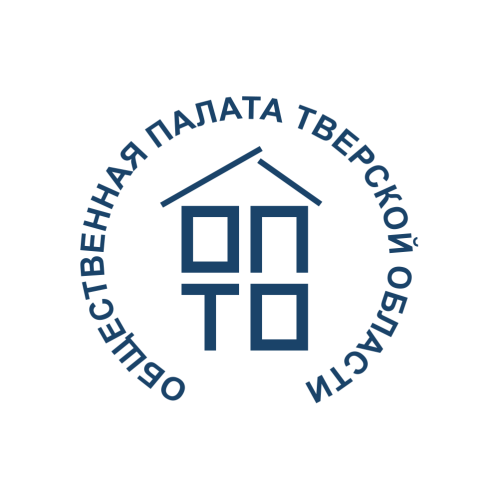 Общественная палата Тверской областиЕжегодный доклад о состоянии гражданского общества в Тверской области в 2018 годуСодержание Введение1. От Года добровольца к эре доброты2. Состояние основных институтов гражданского общества в Тверской области в 2018 году2.1. Общественная палата Тверской области2.2. Общественные палаты и общественные советы в муниципальных образованиях Тверской области2.3. Общественные советы при исполнительных органах государственной власти Тверской области и территориальных органах государственной власти2.4. Некоммерческие  организации 2.5. Общественная наблюдательная комиссия2.6. Государственная и муниципальная поддержка социально-ориентированных некоммерческих организаций3. Реализация основных полномочий институтами гражданского общества в Тверской области3.1. Общественный контроль3.2. Общественное наблюдение3.3. Общественный мониторинг3.4. Общественная экспертиза3.5. Гражданские инициативы4. Социальные проекты и программы. Лучшие практики  некоммерческого сектора в Тверской областиЗаключениеВведениеЕжегодный  доклад Общественной палаты Тверской области о состоянии гражданского общества  в Тверской области в 2018 году (далее – доклад) подготовлен в соответствии со статьей 30 Закона Тверской области «Об Общественной палате Тверской области от 01.10.2014 № 70-ЗО (в редакции Закона Тверской области от 05.05.2017 № 33-ЗО).В докладе представлены основные количественные и качественные характеристики гражданского общества Тверской области, социальные практики и инициативы, направления гражданского участия в социально-экономическом развитии региона, результаты общественного контроля и взаимодействия гражданских институтов с органами публичной власти, организациями, представляющими государственные и муниципальные услуги населению.2018 год прошел в России под знаком Года добровольца (волонтера). Многочисленные волонтерские мероприятия, проводившиеся в Тверской области на протяжении всего года, оказали благотворное влияние на формирование особой атмосферы в гражданском секторе, активизировали формы государственной поддержки и общественного признания именно этого вида деятельности социально  ориентированных некоммерческих организаций. Разнообразным практикам добровольческой деятельности, передовому опыту волонтерских организаций региона, заслуживающему дальнейшего распространения, посвящен основной раздел доклада. Во втором разделе доклада характеризуется положение институтов гражданского общества Тверской области в 2018 году. Здесь представлены основные направления работы Общественной палаты, примеры деятельности  по консолидации общественных структур вокруг решения задач поступательного развития Верхневолжья – обеспечения роста региональной экономики, социального благополучия жителей области, политической стабильности, сохранения богатейшего культурного и исторического наследия региона.В связи с завершением формирования общественных советов (палат) на новых конкурсных условиях на всех уровнях государственной власти и местного самоуправления региона, прошедший год можно охарактеризовать периодом реального усиления гражданского общества (в составы коллегиальных совещательных органов входят более 1500 общественников), его влияния на властные институты и принимаемые ими решения. Однако говорить об одинаково сильной позиции и авторитете региональной палаты и общественных советов (палат) в системе общественно-государственных и муниципальных отношений на карте всей области пока преждевременно. Доклад представляет примеры решения общественностью региона актуальных вопросов гражданской повестки, проблем, которые волнуют людей, влияют на их социальное самочувствие, вызывают обеспокоенность и протест. В третьем разделе доклада анализируется опыт реализации основных полномочий гражданского общества в 2018 году - негосударственного контроля за конституционной обязанностью государства признавать, соблюдать и защищать права и свободы человека и гражданина. В регионе существует достаточный набор форм и механизмов для укрепления реальных полномочий и авторитета структур гражданского общества, созданы условия для повышения доверия к ним со стороны граждан. Именно эти полномочия и возможности гражданского общества позволяют осуществлять реальный диалог общества и власти, находить взаимоприемлемые решения, согласовывать  общественные интересы, делают работу государственных и муниципальных структур более понятной и открытой для граждан. Необходимо отметить, что наличие актуальной гражданской повестки для власти всех уровней поддерживается Губернатором Тверской области и Законодательным Собранием Тверской области. Вместе с тем основной показатель состояния гражданского общества – возможность граждан влиять на процессы, происходящие на конкретной территории, в конкретном направлении (сфере деятельности) публичной власти - нельзя назвать однородным.Особое внимание в докладе уделяется примерам реализации Программы поддержки местных инициатив. Разработанная Правительством Тверской области программа инициативного бюджетирования, участия граждан в сфере распределения общественных финансов стала эффективным инструментом формирования гражданского общества в первую очередь в сельских территориях региона, примером самоорганизации и объединения граждан для  решения локальных проблем по месту жительства, признана общественностью как наиболее реальный и эффективный механизм взаимодействия с властью.В четвертом разделе доклада представлены лучшие социальные практики, реализуемые на территории Тверской области, которые обрели признание и получили поддержку на федеральном уровне.Ежегодный доклад Общественной палаты Тверской области о состоянии гражданского общества в Тверской области в соответствии с региональным законодательством направляется Губернатору Тверской области, Законодательному Собранию Тверской области, Главному федеральному инспектору в Тверской области, Уполномоченному по правам человека в Тверской области, Уполномоченному по защите прав предпринимателей в Тверской области. Доклад публикуется в информационном бюллетене Общественной палаты «Вестник Общественной палаты Тверской области» и размещается на официальном сайте Общественной палаты.Надеемся, что доклад будет интересен лидерам и членам некоммерческих организаций, организациям - партнерам Общественной палаты, неравнодушным и активным гражданам нашей области, исполнительным, законодательным (представительным) органам государственной власти и органам местного самоуправления Тверской области. От Года добровольца к эре доброты  Развитие добровольчества является одним из принципиальных показателей состояния гражданского общества, отражающим уровень социальной активности населения. Год добровольца (волонтера), провозглашенный в России в 2018 году, поставил волонтерство в фокус общественного внимания, активизировал добровольческие проекты, привлек в ряды волонтеров новых участников, представляющих самые разные общественные группы. Верхневолжье – регион с богатыми традициями добровольчества, однако прошедший год обозначил новую страницу в развитии волонтерства.Летопись проведения Года добровольца в Тверской области состоит  из множества ярких и запоминающихся событий. Официальным открытием в Тверской области Года добровольца стал состоявшийся 21 февраля 2018 года  в Твери  молодёжный форум «Волонтёры будущего», который объединил около 350 участников - координаторов волонтёрских проектов, активистов добровольческих общественных организаций и объединений из 29 муниципалитетов Верхневолжья. На интерактивных площадках форума участники поделились опытом, представили свои социальные проекты. В апреле в государственном бюджетном профессиональном образовательном учреждении «Тверской колледж им. А.Н. Коняева» открылась ставшая уже традиционной для региона Школа профессиональной подготовки волонтёров «Доброволец Верхневолжья - 3.0». Слушателям Школы была предложена  социально-образовательная программа для начинающих участников волонтёрского движения, а также интерактивные мастер-классы по социальному проектированию. В течение года в регионе прошло еще  несколько обучающих мероприятий, направленных на развитие добровольчества: семинары в рамках молодёжных форумов «Верхневолжье,  устремлённое в будущее» на базе ресурсных центров в Бежецке, Вышнем Волочке, Нелидове, Осташкове и Твери. В мае волонтёры региона приняли участие в организации «Бессмертного полка», Всероссийской акции «Георгиевская ленточка», а также присоединились к добровольческому форуму Центрального Федерального округа. В этом же месяце в Тверском государственном техническом университете состоялась Межрегиональная научно-практическая конференция «Добровольчество в современной России: проблемы и перспективы развития». Главной темой обсуждения  стали  меры содействия реализации развития добровольчества как одного из приоритетных направлений государственной молодежной политики,  передовые и инновационные эффективные  практики в сфере добровольчества.В июне в г.Твери состоялся областной Форум молодежи  Верхневолжья, приуроченный «к экватору» Года добровольца (волонтера) в Тверской области. Для участников Форума проведены  презентации новых интерактивных форм работы с молодежью по приоритетным направлениям реализации государственной молодежной политики, в том числе добровольчеству. В Старицком районе  прошел межрегиональный форум «Вера и дело». В течение всего лета представители волонтёрского движения региона активно участвовали во всероссийских молодёжных форумах «Россия – страна возможностей», «Доброволец России», «Таврида», «Территория смыслов на Клязьме». Масштабным событием, объединившим тверских добровольцев, стали торжества в честь 700-летия подвига святого благоверного князя Михаила Тверского. Добровольцы не только реализовали свои собственные проекты и программы, но и сопровождали все общественные мероприятия регионального уровня.В декабре  региональный форум «Доброволец Верхневолжья» подвел итоги Года добровольца в Тверской области. Состоялась торжественная церемония награждения победителей и лауреатов XIII Тверского регионального конкурса «Доброволец года – 2018». Мероприятие  было  организовано Тверским областным общественным учреждением «Дирекция долгосрочной социальной программы «Важное дело». Главный приз и звание «Доброволец года - 2018» получил Илья Варин, руководитель событийного направления добровольческого центра Тверского государственного технического университета «ДоброТех». На форуме работало несколько интерактивных площадок. Участники мероприятия смогли узнать, как социальный проект может стать основой успешной добровольческой практики. Своим опытом работы в этой сфере поделилась  наиболее успешные организаторы волонтерского движения Верхневолжья и других регионов России. В целом 2018 год запомнился множеством больших и малых волонтерских дел, охвативших все муниципалитеты региона. Вот лишь некоторые из них. 15 мая в Международный день семьи добровольцы  из МБОУ «СОШ № 19» г.Вышний Волочек совместно с ГИБДД Тверской области провели акцию «Защити свою семью – пристегни ремни!». 5 сентября в Конаково, на площадке у ДК «Современник» состоялась эколого-просветительская акция «Чистый берег». Мероприятие проводилось  в рамках всероссийского проекта «Вода России». Ключевым событием акции стал субботник на участке прибрежной полосы Иваньковского водохранилища. 1 октября детское объединение «Союз активных добровольцев» Центра внешкольной работы МБОУ «Кесовогорская СОШ» устроило акции, посвященные Дню пожилых людей:  «Открытка ветерану», «Цветы ветерану». Учащиеся школы изготовили более 300 красивых поздравительных открыток, собрали огромное количество живых цветов, которые дарили ветеранам волонтеры дарили прямо на улицах поселка Кесова Гора. В конце 2018 года Тверской регион первым в России полностью перешел на цифровое телевещание. 28 ноября к акции «Подключи бабушку. Смотри «цифру» присоединились волонтеры. Большую помощь в реализации этой программы оказали волонтерские отряды, сформированные в муниципалитетах Тверской области из представителей учебных заведений области и активных граждан. Для самих волонтеров участие в акции  стало способом  поддержания связи поколений, социальным уроком важности и необходимости оказания помощи пожилым людям. Добровольцы старались  выполнить заявки в срок, чтобы качественное цифровое телевидение было доступно для наших земляков, особенно одиноко проживающих граждан.2018 год показал, что добровольчество в Тверской области - это территория сотрудничества волонтерских организаций, управленческих структур, бизнес-сообщества, всех тех, кто неравнодушен к проблемам земляков, кто готов прийти на помощь нуждающимся. В регионе развиваются различные направления волонтерства, а в добровольческих проектах принимают участие представители разных возрастов  и  социальных групп. Так в 14 муниципальных образованиях государственными бюджетными учреждениями «Комплексный центр социального обслуживания населения» реализуются мероприятия по привлечению пожилых людей к волонтерской деятельности. В двух учреждениях созданы клубы «серебряных» волонтеров, разработан отличительный знак и учетная книжка «серебряного волонтера». Граждане третьего возраста являются активными помощниками в проведении районных и областных мероприятий, участвуют в информационно- просветительской работе, организации и проведении субботников. Кроме того, они осуществляют доставку гуманитарной помощи, оказывают помощь в обслуживании граждан, получающих услуги на дому и в стационарной форме. На протяжении нескольких лет работу в регионе ведет  Благотворительный фонд помощи пожилым людям и инвалидам «Старость в радость»,  который  оказывает   помощь домам-интернатам для престарелых и инвалидов, а также Комплексным центрам социального обслуживания населения в проведении ремонтов, приобретении оборудования и инвентаря, доставке  памперсов для лежачих больных, обучении персонала, проведении концертов и других акций. Фонд  привлекает  волонтерские организации для оказания помощи престарелым гражданам и инвалидам, проживающим в домах-интернатах  и находящимся на надомном обслуживании. Волонтеры оказывают помощь по общему уходу за тяжелыми больными, осуществляют уборку домов и квартир, придомовых участков, помещений и территории социальных учреждений, проводят различные праздничные мероприятия. Благодаря помощи Фонда в Ржевском доме-интернате для престарелых и инвалидов создана и успешно работает гончарная мастерская, проживающие там ветераны  изготавливают керамические сувениры, посуду и игрушки.В соответствии с соглашением о сотрудничестве между государственным бюджетным учреждения «Кашаровский детский дом-интернат для детей с серьезными нарушениями в интеллектуальном развитии» и Благотворительным фондом помощи детям-сиротам, оставшимся без попечения родителей, «Вместе детям», Региональной благотворительной общественной организацией «Центр лечебной педагогики» детский дом-интернат регулярно посещают добровольцы. У каждого волонтера - два постоянных подопечных  ребенка  из отделения «Милосердие». Волонтеры организуют прогулки с детьми, занимаются формированием у них  мотивации общения и освоения различных форм взаимодействия с другими детьми посредством игровых и музыкальных занятий. Студенты Вышневолоцкого медицинского колледжа участвуют в организации праздничных мероприятий, а также оказывают помощь в уборке территории детского дома-интерната. Таким образом, в деятельность в рамках направления «социальное волонтерство» вовлечены представители многих общественных объединений, студенческих добровольческих организаций Тверского региона, волонтерских отрядов муниципальных образований Тверской области.В целях привлечения внимания общественности Фондом и Министерством социальной защиты населения региона разработан и осуществляется пилотный проект «Активное долголетие». Одной из его основных задач является создание условий, позволяющих волонтерам, представителям молодежных движений оказывать всестороннюю помощь пожилым людям и инвалидам в домашних условиях и в государственных стационарных учреждениях социального обслуживания.Заслуженной известностью в Верхневолжье пользуется Тверское региональное движение общественных инициатив «Доброе дело», успешно реализуются такие социально значимые акции, как «Подари дрова», «Поделись теплотой» (в рамках социального проекта 370 бабушек и дедушек, в том числе проживающих в домах-интернатах, получили теплые вязаные носки и варежки),  «Помоги собраться в школу» (ежегодно к 1 сентября сотни детей из малоимущих семей получают наборы школьных принадлежностей).В регионе также реализуются многочисленные проекты, которые привлекают молодежь к оказанию социальной и бытовой помощи людям пожилого возраста, инвалидам, ветеранам, труженикам тыла. Например, такие добровольческие начинания, как «Служба помощи бабушкам» в рамках проекта «Добрая Тверь», «Добровольцы» и «Корпус помощи», «Скорая помощь» для инвалидов-колясочников, «Компьютер - это просто» (обучение пенсионеров); «С любовью к старости», «Бабушка и дедушка онлайн». В рамках таких мероприятий добровольцы Верхневолжья оказывают помощь в ремонте жилья и замене окон, уборке квартир и благоустройстве придомовых территорий, доставке продуктов и обеспечении лекарствами, заготовке дров к отопительному сезону. В 2018 году благодаря реализации данных проектов адресную помощь получили более 500 пожилых жителей  Тверского региона.  Среди  востребованных социальных практик - сотрудничество государственного бюджетного профессионального образовательного учреждения «Тверской колледж транспорта и сервиса» с Советом ветеранов Московского района города Твери, позволившее реализовать проект «Социальная парикмахерская» (студенты колледжа делают стрижки пожилым людям). В 2018 году услугу получили более 6оо человек. Аналогичные проекты реализуются студентами  государственных бюджетных профессиональных образовательных учреждений «Ржевский технологический колледж», «Тверской промышленно-экономический колледж». Студенты оказывают парикмахерские и другие бытовые услуги на дому для малоимущих групп населения, а также в домах престарелых. Учащиеся Тверского промышленно-экономического колледжа ежегодно осуществляют пошив постельного белья для специализированного дома ребенка «Теремок», ветеранов Великой Отечественной войны. Активную добровольческую деятельность по направлению «медицинское волонтерство» ведут региональное отделение Всероссийского общественного движения «Волонтеры-медики» в Тверской области и общественная организация «Мобильное здравоохранение», действующие на базе Тверского государственного медицинского университета и Тверского медицинского колледжа. Работа добровольцев направлена на оказание доврачебной помощи гражданам и информационных услуг в лечебно-профилактических учреждениях, медицинское сопровождение массовых и спортивных мероприятий, проведение санитарно-профилактической работы, волонтерства в донорской службе.Традиционный предмет приложения сил добровольцев – благоустройство территорий. Весной 2018 года в Твери и других муниципальных образованиях с помощью молодежных добровольческих общественных объединений, студентов средних специальных и высших учебных заведений  были убраны парки, скверы и зоны отдыха на территории городов и поселков. Масштабная уборка проводилась на протяжении двух  месяцев. Только в Твери в общей сложности были благоустроены 83 городские площадкиУспешно развивается волонтерство и в сфере охраны культурно-исторического наследия. На территории Тверской области расположено более 10 000 объектов  культурного наследия. В работе по их выявлению, сохранению и изучению активно участвуют представители добровольческих и поисковых общественных объединений Тверского региона, неравнодушные граждане. На учете в Тверской области находится 782 воинских захоронения, в которых покоится прах около 280 тысяч воинов. В соответствии с результатами работы поисковых отрядов на территории региона регулярно обновляются данные учетных карточек воинских захоронений. В рамках реализации регионального этапа Всероссийской акции «Дорога к Обелиску» в 2018 году с помощью добровольцев Верхневолжья к 9 мая были благоустроены воинские захоронения и памятные места на территории всей области: проведена работа по покосу травы, уборке мусора, покраске бордюров и ограждений. Поисковыми общественными объединениями (в регионе действует 53 поисковых отряда) реализация данной акции осуществляется в течение года в рамках проведения Вахты Памяти.Значимым событием прошедшего года стало принятие Закона Тверской области от 28.09.2018 № 42-ЗО «О добровольческой (волонтерской) деятельности в Тверской области». В подготовке и обсуждении проекта закона  активно участвовали члены Общественной палаты Тверской области, представители волонтерских организаций. Новый правовой документ  регулирует отношения, возникающие в сфере добровольчества в Тверской области, в целях дальнейшей поддержки и развития добровольческой  деятельности в регионе.Ключевыми задачами добровольческой деятельности признаны: распространение гуманитарных ценностей в обществе; содействие органам государственной власти и местного самоуправления в решении социальных задач; формирование механизмов вовлечения граждан в общественную деятельность, направленную на улучшение качества жизни населения; получение гражданами навыков самореализации и самоорганизации для решения социальных задач; развитие и поддержка гражданских инициатив, направленных на организацию добровольческой  деятельности.Закон определил основные направления добровольческой деятельности в Тверской области. В частности, к ним относятся: оказание помощи гражданам, нуждающимся в посторонней помощи и поддержке, в том числе находящимся в организациях здравоохранения, социальной защиты; участие в поиске пропавших людей; участие в подготовке населения к действиям при возникновении чрезвычайных ситуаций; оказание помощи лицам, пострадавшим в результате стихийных бедствий и других чрезвычайных обстоятельств; участие в развитии образования, культуры, популяризации знаний, инноваций.Важной новацией Закона стало установление мер организационной поддержки добровольчества. Перечень подобных технологий обширен: проведение мониторинга потребностей государственных, муниципальных и негосударственных организаций в труде добровольцев; оказание методического содействия добровольцам, организаторам добровольческой деятельности и добровольческим организациям; проведение  мероприятий совместно с добровольческими структурами; привлечения добровольческих организаций к участию в социально-направленных мероприятиях, проводимых органами государственной власти Тверской области; моральное поощрение участия в добровольческой  деятельности в порядке и на условиях, предусмотренных законодательством Тверской области; проведение конкурса на лучшую добровольческую организацию Тверской области, конкурса «Доброволец года»; содействие в участии добровольцев во всероссийских, межрегиональных и областных конкурсах, в слетах, обучающих семинарах, тренингах, фестивалях и иных мероприятиях для добровольцев. Следует отметить, что Закон вызвал неоднозначную реакцию экспертного сообщества. С одной стороны он, безусловно, будет способствовать дальнейшему развитию волонтерского движения, с другой стороны существует опасность избыточной формализации добровольчества, к тому же в Законе не представлены конкретные механизмы оказания реальной поддержки добровольческим организациям.По итогам года Тверская область вошла в число 10 регионов страны -победителей конкурса на создание центров поддержки добровольчества в области культуры безопасности и ликвидации стихийных бедствий.  Тверской край  стал единственным в Центральном федеральном округе, получившим государственную поддержку по этому направлению. Объем субсидии, предназначенной Тверскому региону, составил  более 10,9 млн. рублей. Конкурс был организован в рамках национального проекта «Образование», который определен Указом Президента РФ Владимира Путина от 7 мая 2018 года «О национальных целях и стратегических задачах развития Российской Федерации до 2024 года».  При выборе победителей организаторы конкурса обращали  внимание  на востребованность и перспективы развития тематического ресурсного центра в конкретном регионе, имеющийся опыт работы в данной сфере. Волонтёры в сфере ЧС  будут оказывать  помощь спасателям, организовывать сбор гуманитарной помощи, вести информационную работу по вопросам профилактики пожаров, оказания первой доврачебной и медицинской помощи.Раскрыть мотивы участия добровольцев в волонтерских проектах, понять ценности добровольческой деятельности, проанализировать проблемы волонтерства, создать социальный портрет современного волонтера позволяют социологические исследования. В конце 2018 года подобное исследование было организовано рабочей группой Общественной палаты по вопросам развития добровольчества, благотворительности и некоммерческого сектора совместно с кафедрой социологии и социальных технологий Тверского государственного технического университета. Объектом исследования стали старшеклассники средних общеобразовательных школ Вышнего Волочка, Твери и Кесовогорского района Тверской области. Использовался метод анкетирования. Доля девушек среди опрошенных составила 59 %, юношей – 41 %. Социологический опрос показал достаточно высокий уровень информированности школьников о событиях  Года добровольца и развитии  добровольческого движения в Тверской области в целом. Лишь 20 % учащихся не знали о том, что 2018 год был  провозглашен  Годом волонтера. При этом 61 % опрошенных  старшеклассников указали, что принимали участие в различных акциях, приуроченных к этому событию. Однако среди мероприятий, названных респондентами, были и не связанные с Годом добровольца, а 15 % учащихся затруднились с конкретизацией названия акции, указав, что они просто проходили в школе или были приурочены к традиционным праздникам (23 февраля, 8 марта, 9 мая). Среди наиболее известных добровольческих организаций, действующих в Твери и Тверской области, респонденты назвали «Важное дело», Фонд доктора Лизы, «Кристалл», Российское движение школьников, «Доброе слово», «Доброе дело», Фонд «Милосердие». Исследование показало, что социальное окружение школьников также включено в добровольческое движение: 76 % респондентов имеют в своем окружении людей (родственников, друзей, знакомых), которые участвуют в различных  волонтерских объединениях или оказывают помощь нуждающимся  индивидуально. 65 %  старшеклассников, участвовавших в социологическом опросе, сообщили, что сами занимаются добровольческой деятельностью. Стаж добровольческой работы у двух третей  волонтеров составил от 2 до 4 лет (66%). Еще треть школьников уделяют своей волонтерской работе время реже, чем раз в неделю или раз в неделю (32 %). Из тех, кто на данный момент не участвовал в волонтерских акциях, 35 % отметили, что хотели бы попробовать себя в данной сфере. 38 %  респондентов, до сих пор не вовлеченных в волонтерство,  категорически не хотят заниматься добровольческой  деятельностью. Сравнение ответов девушек и юношей показало, что первые  более активны в волонтерской деятельности. Они больше информированы в вопросах добровольчества, чаще участвуют в волонтерских акциях (77 % девушек занимаются добровольчеством, среди юношей доля таковых 50 %). Из тех, кто пока еще не стал добровольцем, желающих попробовать себя в этой сфере также больше среди девушек (53 % против 22 % у юношей). Самыми распространенными причинами, по которым респонденты не занимаются добровольческой деятельностью, указаны: отсутствие времени (39%), отсутствие интереса (21,4%), отсутствие информации («ребята не знают куда обратиться и с чего начать» - 14,3 %). В то же время 13 % респондентов считают, что всем обязано помогать государство, поэтому школьники не должны  приходить кому-то на помощь. Видимо, такое патерналистское понимание функции государства сформировалось у старшеклассников из-за недостаточного понимания его функций, скудных знаний о гражданском  обществе, влияние старшего поколения, выросшего в другом государстве.Среди причин, побуждающих школьников заниматься волонтерством, на первом месте оказались альтруистические мотивы – ребята хотят помогать людям, которым это необходимо (34 %). На втором месте  - стремление бороться за справедливость (15 %), на третьем – желание набраться опыта (13 %), на четвертом – собственный интерес и личное удовольствие (11 %). Для старшеклассников-волонтеров самым важным в добровольческом движении является приобретение практических навыков работы (27%), общественный долг (17%), общественное признание, чувство социальной значимости (17 %), взаимодействие с единомышленниками (10 %). Причины, по которым девушки и юноши занимаются волонтерской деятельностью, в целом схожи, но есть и заметные различия. В частности, для девушек важнее, чем для юношей такой побудительный мотив как желание помогать людям (38 % и 28 % соответственно). Для девушек менее значимо приобретение полезных социальных и практических навыков (25 % против 31 % у юношей), но для них важнее, чем для молодых людей понятие общественного долга (20% и 12% соответственно), взаимодействие с единомышленниками (12% и 6%), а также чувство социальной значимости (18 % и 14 %). Анализируя степень значимости для волонтеров тех или иных факторов добровольчества, стоит отметить, что наиболее важными для подростков оказались возможность общения, организация свободного времени, желание почувствовать свою социальную значимость и самовыразиться. Возможность общения как важный фактор участия в добровольчестве отметили 73 % школьников, еще  14 %  назвали его  скорее важным. Чувство социальной значимости стало важным фактором для 43 % респондентов и скорее важным для 29 % старшеклассников. Самовыражение через участие в волонтерстве оказалось важным для 41 % и скорее важно для 30 % учащихся, а организация своего свободного времени  важна для 42 % респондентов  и скорее важна для 27 %. Исследование показало, что школьники не расценивают добровольческое движение как особую ступень в своем профессиональном становлении или дополнительную профессиональную подготовку, для них это, прежде всего, возможность проявить себя, быть значимыми, возможно, почувствовать себя самостоятельными, примерить «взрослые» роли и найти единомышленников. Самыми востребованными среди старшеклассников оказались такие направления волонтерского движения как экологическая защита (16 %), социальная помощь пожилым людям (14 %), творческое развитие (11 %), пропаганда здорового и безопасного образа жизни (10 %), спортивная, туристическая и военная подготовка (8 %).Положительными последствиями развития добровольческих движений респонденты назвали помощь нуждающимся (33 %), утверждение ценностей добра, милосердия, справедливости (20%), сплочение общества, объединение людей (18 %), а также решение существующих в обществе социальных проблем (16 %). Оценивая уровень развития волонтерства в Тверском регионе, школьники чаще всего характеризовали его как средний (43 %), реже – высокий (27 %).  Четверть респондентов не смогли ответить на данный вопрос (24 %). Вероятно, ребята или мало знакомы с данной сферой деятельности, имеют недостаточно информации, или просто не заинтересованы в ней. В пользу версии о слабой информированности говорит и тот факт, что 34 % респондентов важной мерой привлечения молодежи к волонтерской деятельности считают распространение большей информации о добровольчестве, демонстрацию ярких положительных примеров. Среди  других мер самыми популярными  оказались  льготы при поступлении в вузы для добровольцев (23 %), организация отрядов в учебных заведениях (19 %), а также моральное поощрение (17 %).Говоря о помощи добровольческим организациям со стороны различных структур, респонденты отметили, что поддержка нужна  со стороны государства (84 %) и  бизнес-сообщества (64 %). При этом многие из тех, кто отметили необходимость такой  помощи, не смогли конкретизировать ее формы. Речь шла чаще всего о  материальной, финансовой поддержке как от государственных структур, так и от бизнесменов. От государства респонденты ожидают также помощи в организации мероприятий, например, обеспечение транспортом. От бизнес-структур рассчитывают получить рекламное сопровождение и помощь в аренде помещений для  мероприятий.Проведенное исследование позволило сделать ряд выводов  об отношении современных тверских школьников к добровольчеству.Старшеклассники достаточно хорошо информированы о содержании  волонтерской работы в Тверской области, имеют в своем окружении людей, участвующих в добровольческих проектах. Однако нужно больше доступной информации о волонтерстве, чтобы сделать добровольный труд еще более привлекательным и привычным для школьников. Уровень участия школьников в добровольчестве  достаточно высок, однако для большинства из них важен сам факт активности, совместного действия, общения, а не соответствующие идеи и ценности, как предмет саморефлексии. Мотивация волонтерской работы обусловлена социальными потребностями: подростки стремятся к общению, ощущению  сопричастности к определенной социальной группе, пытаются реализовать себя в социальной сфере, быть полезными. Через участие  в добровольческой деятельности они  стремятся быть социально значимыми, самостоятельными, самовыразиться и самоутвердиться, что крайне важно для данного этапа социализации личности.Для юношей важнее возможность личной и профессиональной самореализации  благодаря  участию в волонтерских проектах, в то время как девушки чаще мотивированы возможностью сделать мир лучше, подержать тех, кто в этом нуждается, ими реже движут прагматические  мотивы.Большинство участников социологического опроса  хотят помогать людям, руководствуются, включаясь в деятельность волонтерских объединений, альтруистическими соображениями, стремлением к социальной справедливости. Тем не менее, школьники считают, что добровольцам необходимы, поддержка и поощрения, например, в виде льгот при поступлении в учебные заведения или просто положительной реакции общества на их деятельность, то есть общественного признания. Кроме того, учащиеся  считают, что современное волонтерство не сможет выжить без поддержки государства и бизнеса.Год добровольца показал, что волонтёрское движение Верхневолжья  - это серьезная сила, которая объединяет более 28 тысяч граждан в возрасте от 14 до 80 лет. Они оказывают помощь ветеранам, пожилым одиноким людям, инвалидам, участвуют в проведении крупных мероприятий регионального, всероссийского и международного уровня.  Наиболее активными  добровольческими организациями являются Долгосрочная социальная программа «Важное дело», Добровольческий центр Тверского государственного технического университета «Добротех», волонтерское объединение Тверского государственного университета «Силы добра», поисковый отряд  «Память», благотворительный фонд «Добрый мир», фонд «Мама», фонд «Надежда», Отделение Всероссийского общественного движения -  «Волонтеры победы» в Конаковском районе, Центр социальной реабилитации «Так живем» в городе Твери.В прошедшем году в регионе проведено 5 региональных                                   4 межмуниципальных, 337 муниципальных мероприятий, приуроченных к Году добровольца, представители добровольческих общественных объединений приняли участие в 37  крупных волонтерских проектах, в  Общественную палату Тверской области поступили и обработаны 471 заявка от граждан  на помощь волонтеров.Развитие волонтерского движения в Тверской области оказывает благотворное воздействие на функционирование всех структур и компонентов гражданского общества в регионе. Имеющие общечеловеческую природу ценности добровольчества  становятся идейной основой общественной активности и социальной ответственности граждан. Волонтерство, сплачивающее представителей самых разных социально-демографических, профессиональных и экономических групп,  мобилизующее их для решения острых социальных проблем, оказания помощи нуждающимся землякам, идея превращения Верхневолжья в  территорию добра и место комфортной жизни всех жителей тверского края, превращается в драйвер развития всего гражданского социума. Потенциал тверского волонтерства далеко не исчерпан. В регионе сложились благоприятные условия для дальнейшего развития добровольческой деятельности. Сформирована правовая база, регламентирующая волонтерскую работу, продолжается организационное оформление добровольческих структур, получают поддержку наиболее эффективные практики волонтерства, наметилась координация усилий разрозненных прежде добровольческих организаций, получают развитие различные, в том числе, новые направления волонтерства, сложился корпус опытных организаторов волонтерских проектов и  активных добровольцев, способных выступить внимательными наставниками новичков, только еще включающихся в ряды волонтеров и добровольцев. В регионе отрабатываются технологии партнерства  добровольческих организаций, других структур гражданского общества, социально-ответственного бизнеса, органов государственного и муниципального управления. Положительные сдвиги произошли в информационном сопровождении добровольческой  деятельности. Добровольческий труд становится престижным, прежде всего в молодежной среде. Достижения региона в проведении Года добровольца должны стать прочной основой дальнейшего развития волонтерства в ближайшее десятилетие.Состояние основных институтов гражданского общества в Тверской области в 2018году2.1. Общественная палата Тверской областиВ марте 2018 года начала свою работу Общественная  палата Тверской области четвертого состава. В соответствии с областным законом «Об Общественной палате Тверской области» палата сформирована из 36 членов, из которых одна треть утверждается Губернатором Тверской области по представлению подразделений общероссийских и межрегиональных общественных объединений, одна треть – Законодательным Собранием Тверской области по представлению некоммерческих организаций, в том числе региональных общественных объединений  и одна треть определяется членами Общественной палаты, утвержденными Губернатором Тверской области и Законодательным Собранием Тверской области, из числа кандидатур, представленных местными общественными объединениями. Преемственность заложенных принципов и традиций в Общественной палате обеспечивают  11 членов палаты, избранных в ее состав повторно.Первое заседание  Общественной палаты в новом составе состоялось 13 марта 2018 года. На нем по итогам голосования председателем Общественной палаты Тверской области четвертого состава был  избран Александр Анатольевич Бутузов, директор Тверского института (филиал) Московского гуманитарно-экономического университета, председатель Центрального совета педагогического общества России. Заместителями председателя Общественной палаты Тверской области стали  Юлия Владимировна Васильчук, Алексей Валерьевич Никонов и Валерий Федорович Смирнов, имеющие большой личный опыт реализации социальных проектов и руководства некоммерческими общественными организациями.Для  повышения эффективности деятельности Общественной палаты Тверской области  в ее составе созданы  восемь рабочих групп: по социальной политике (охрана здоровья и развитие здравоохранения, развитие образования и науки, развитие культуры, творчества, историко-культурного наследия); по работе с молодежью, популяризации здорового образа жизни; по вопросам развития добровольчества, благотворительности, некоммерческого сектора; по общественному контролю, общественной экспертизе нормативных правовых актов и противодействию коррупции; по развитию экономики, промышленности и предпринимательства, строительства и транспортной инфраструктуры, по развитию сельских территорий; по гражданскому патриотическому воспитанию граждан, поддержке ветеранов; по развитию городской среды, ТОС, ЖКК, сферы услуг и потребительского рынка; по гармонизации этноконфессиональных отношений, сохранению традиционных ценностей, поддержке гражданского мира и согласия. Особое место Общественной палаты в  структуре гражданского общества  Верхневолжья  обусловлено тем, что  на региональном уровне  она  наделена правом законодательной инициативы, имеет представительство в Правительстве Тверской области и Законодательном Собрании Тверской области, общественных советах при областных исполнительных органах государственной власти, официально является субъектом общественного контроля, реализует законодательно предоставленные полномочия в форме независимой общественной экспертизы законопроектов, общественного мониторинга и общественной проверки, проводит общественные обсуждения и слушания, участвует в формировании общественных наблюдательных комиссий, создает общественные инспекции и группы общественного контроля в рамках сфер деятельности и отношений, напрямую затрагивающих права и свободы граждан,  их интересы и  волеизъявление. В рамках установленных законодательно задач и полномочий  новый состав Общественной палаты поддерживает ее статус значимого института гражданского общества, который формирует культуру общественного договора,  партнерства власти, бизнеса и общества, развивает различные формы общественного контроля, независимой оценки качества государственных и муниципальных услуг, добровольчества, благотворительности и социального предпринимательства.  Напутствуя новый состав палаты, Губернатор Тверской области И.М. Руденя предложил гражданским активистам повсеместно усилить гражданскую повестку для органов власти, ставить перед чиновниками наиболее острые с точки зрения общества вопросы, требующие ответственных решений власти, обеспечивать гражданский контроль.Общественная палата региона, следуя традициям, заложенным предыдущими составами,   поднимает для диалога с властью самые острые и проблемные вопросы. В течение года  члены  палаты, привлеченные ими независимые специалисты, вели контрольную и экспертную работу в  социально значимых  направлениях: сфере ЖКХ, тарифообразовании, здравоохранении и лекарственном обеспечении населения, экологии,  организации перевозок на транспорте, ремонте дорог и капитального ремонта жилья. Самыми обсуждаемыми темами на площадках региональной палаты, стали изменения в пенсионном законодательстве и системе обращения с твердыми коммунальными отходами, организация паллиативной помощи в регионе и вопросы экологии. Важно отметить, что Общественная палата региона и общественные организации реализуют свои проекты на принципах позитивного, конструктивного сотрудничества с властью. Так, инициированные Общественной палатой общественные проверки по заявкам граждан позволили поднять на уровень власти и продвинуть решение целого ряда локальных проблем, связанных с дорожным строительством, капитальным ремонтом многоквартирных домов, расселением аварийного и ветхого жилья,  сохранением зеленых массивов в микрорайонах городов и поселений, школьным долгостроем, сбросом вредных отходов в реки и ликвидацией несанкционированных свалок в рекреациях и местах массового отдыха граждан. Ответственность  Общественной палаты  как координирующего центра  гражданского социума региона обуславливает ее тесное взаимодействие  с  различными  организациями. Общественная палата стремится координировать и консолидировать деятельность всех региональных и муниципальных общественных структур. В июне в Андреаполе состоялось совместное заседание Общественной палаты  и Общественного совета при главе Андреапольского района с участием председателей Советов общественности в муниципальных образованиях юго-запада региона. В центре внимания  - вопрос о поддержке общественных инициатив и реализации общественного контроля в Тверской области в свете Указа Президента Российской Федерации «О национальных целях и стратегических задачах развития Российской Федерации на период до 2024 года».  Участники совместного  заседания отметили, что с одной стороны  в Тверской области создана система государственной и муниципальной поддержки общественных инициатив граждан, осуществляются отдельные полномочия общественного контроля, предоставленные субъектам общественного контроля федеральным и областным законодательством, с другой стороны были  признаны недостаточными и подлежащими укреплению и координации взаимодействие и обмен лучшими практиками между субъектами общественного контроля на всех уровнях, а также отмечено недостаточное информационное и методическое обеспечение деятельности общественных советов. Поступили предложения о целесообразности создания координационного совета общественного контроля в Тверской области в качестве постоянно действующего общественного консультативного органа при Общественной палате Тверской области. Субъектам общественного контроля рекомендовано при его  осуществлении  обеспечивать открытость, публичность, законность, дискуссионный характер обсуждения, отсутствие политической ангажированности и конфликта интересов. Участники заседания обсудили также вопросы организации летнего отдыха детей, транспортного обслуживания населения, ремонта дорог, доступности медицинской помощи и развития юнармейского движения. Обеспечивая взаимодействие с органами государственной власти, представители Общественной палаты участвуют  в работе  24 общественных советов при областных исполнительных органах государственной власти Тверской области и 7 общественных советов при территориальных федеральных органах государственной власти. Проведено 15 публичных обсуждений результатов правоприменительной практики в территориальных федеральных органах государственной власти. В 2018 году в палату поступило  478 обращений граждан, была организована работа  4-х горячих линий по самым злободневным проблемам: изменения в пенсионном законодательстве (июнь-июль), безопасность детей в городе в каникулярное время (июль-август), реализация избирательных прав граждан  (сентябрь), волонтерская помощь в подключении пользовательского оборудования для приема цифрового телевидения (ноябрь-декабрь). Общественная палата участвовала также в оказании бесплатной правовой помощи населению. В течение года проведены 3 пленарных заседания, 14 заседаний Совета палаты, 15 заседаний рабочих групп, 20 круглых столов и дискуссионных площадок. Данные пилотажного социологического исследования, проведенного в городе Твери кафедрой социологии и социальных технологий Тверского государственного технического университета  по заказу Общественной палаты региона в конце 2018 года,  показывают, что работа Общественной палаты известна горожанам и интересна  им. Отвечая на вопрос «Чем, по Вашему мнению, занимаются Общественная палата Тверской области и Общественная палата города Твери?»,  участники социологического опроса  отметили  такие направления работы,   как «разработка и внесение в Законодательное Собрание Тверской области, в Тверскую городскую Думу проектов региональных законов и других нормативных правовых актов» (19%), «открытое и гласное обсуждение наиболее важных общественно значимых проблем, изучение и выявление общественных интересов граждан и доведение их до сведения органов государственной власти и органов местного самоуправления» (19%), «выработка рекомендаций органам государственной власти при определении приоритетов в области государственной поддержки общественных объединений» (15%), «осуществление общественного контроля за деятельностью органов государственной власти, органов местного самоуправления» (9%), «проведение общественной экспертизы проектов законов Тверской области» (5%). Заслуживают внимания ответы жителей Твери на вопрос  «Какими, на Ваш, взгляд должны быть основные направления работы Общественной палаты Тверской области, Общественной палаты города Твери?»  По мнению горожан, подобные структуры гражданского общества должны сосредоточить свою деятельность на  «социальной поддержке граждан» (17%), «оказании социально-правовой помощи населению» (11%), «защите прав граждан и потребителей государственных и муниципальных услуг» (10%), «борьбе с коррупцией» (9%), «контроле за соблюдением прав человека» (7%), «разрешении споров и конфликтов в разных сферах жизнедеятельности граждан (7%), «социальной  реабилитации инвалидов» (7%), «решении жилищных и коммунальных проблем» (6%).Участникам социологического опроса также предлагалось ответить на вопрос «В обсуждении и решении каких конкретных проблем Твери и области, по Вашему мнению,  Общественные палаты  города и региона должны участвовать?».  Полученный рейтинг проблем достаточно красноречив: «размер тарифов на жилищно-коммунальные услуги, проезд в общественном транспорте» (21%), «сохранение имеющихся на территории области природных богатств, охрана окружающей среды» (16%),  «доступность и качество медицинской помощи» (14%), «доступность и качество дошкольного, общего и профессионального образования» (14%), «восстановление памятников истории и культуры» (11%), «проблема утилизации бытовых отходов» (11%).  Обеспечение обратной связи – важное условие эффективности работы Общественной палаты. Анализ деятельности Общественной палаты Тверской области позволяет выделить ряд тенденций в ее развитии. Общественной палате приходится преодолевать такие объективные проблемы, как  бюрократизация некоторых  общественных структур, равнодушие части регионального сообщества, недостаточная координация  деятельности различных институтов гражданского общества, отсутствие возможностей для информирования граждан о своей работе, имеющее место формальное отношение органов публичной власти к запросам и обращениям членов палаты.  В то же время, заметно растущее влияние палаты на социально-политические процессы в Тверской области, постепенное признание ее как непременного участника коммуникаций диалога гражданского общества и власти, завоевание авторитета у представителей различных слоев регионального социума. Продолжается  отработка эффективных механизмов обратной связи с населением и диалога с властными структурами.   Общественная  палата постепенно становится   ядром системы гражданского общества региона.2.2. Общественные палаты и общественные советы в муниципальных образованиях Тверской областиРазвитие гражданского общества на муниципальном уровне в Тверской области связано с формированием  и функционированием общественных палат (советов) в муниципальных образованиях. В муниципалитетах Верхневолжье существует многообразие общественно-консультативных органов:  общественные палаты,  общественные советы, общественные советы при главе муниципального образования, советы общественности при администрации, наконец, советы общественности при главе администрации.  Приняты положения об этих формированиях, в соответствии с которыми подобные советы обеспечивают взаимодействие некоммерческих организаций, представителей предприятий и учреждений  с органами местного самоуправления и органами государственной власти Тверской области в целях учета потребностей и интересов граждан при формировании и реализации планов социально-экономического развития территорий, практической реализации принципов развития гражданского  общества.В качестве основных форм работы общественных советов (палат) муниципальных образований выступают пленарные заседания и работа  комиссий. Помимо этого, как правило, создаются советы общественных советов (палат) – рабочие органы, которые созываются по мере необходимости. По основным направлениям деятельности советов (палат), а также по приоритетным направлениям социально-экономического развития муниципального образования из числа членов совета (палаты) создаваются постоянные или временные комиссии. Председатели постоянных комиссий избираются из числа членов комиссии на заседании совета (палаты) и входят в состав совета общественного коллегиального органа с правом решающего голоса. Основная цель деятельности муниципальных палат (советов)– обеспечение взаимодействия граждан, проживающих на территории муниципального образования с органами местного самоуправления; учет общественно значимых законных интересов граждан, защита их прав и свобод при формировании и реализации муниципальной политики по наиболее важным вопросам экономического и социального развития муниципального образования; достижение общественного согласия при решении важнейших социальных, экономических и политических вопросов местного значения.К основным полномочиям общественных советов (палат) муниципальных образований региона относятся обсуждение и выдвижение общественных инициатив по вопросам местного значения, принятие рекомендаций органам местного самоуправления, проведение общественной экспертизы проектов муниципальных нормативных правовых актов, имеющих общественное значение.Таким образом, общественные палаты (советы) муниципальных образований Тверской области, выступают формами участия населения в осуществлении местного самоуправления, воплощая в себе проявление гражданского общества как условия существования реального местного самоуправления. Именно через эти формирования реализуется общественный контроль за деятельностью органов местного самоуправления.	В 2018 году активно работали на благо населения своих территорий общественные палаты (советы) многих муниципалитетов Тверской области. Так, Общественный совет Весьегонского района постоянно взаимодействовал с общественными организациями муниципального образования, поддерживал их инициативы и проекты,  особое внимание, например, общественники   уделили  созданию  мастерской «Жили-были» для детей из многодетных семей и ребят с ограниченными возможностями здоровья.  На протяжении нескольких лет общественный совет участвует в реализации гуманитарного проекта «Тверская родословная», инициированного Общественной палатой Тверской области. В рамках проекта в  2018 году была установлена мемориальная доска на доме в деревне Иван Гора, где родился и вырос Николай Павлович Юшкин, доктор геолого-минералогических наук, действительный член Российской Академии наук. Благодаря общественным активистам памятная доска появилась и на доме в деревне Погорелово, в окрестностях которой (хутор Дуброва) родился и провел детские годы  Яков Яковлевич Лапушкин, контр-адмирал, начальник гидрографической службы ВМФ, участник Великой Отечественной войны, лауреат Государственной премии СССР. На своих заседаниях члены общественного совета обсуждали  вопросы, имеющие особое значение для развития Весьегонского района: формирование и исполнение муниципального бюджета, участие в Программе поддержки местных инициатив, тарифы на услуги ЖКХ для населения, подготовка к зимнему периоду и другие.  Общественный совет принял рекомендации «О дополнительных мерах по социальной поддержке населения Весьегонского района на 2018-2020 годы», предложил создать общественные организации, объединяющие активистов, готовых участвовать в решении проблем в сфере ЖКХ и экологии.  Совет тесно сотрудничает с районными СМИ.	Под особым контролем общественного совета Бежецкого района в 2018 году находились вопросы оказания услуг населению в сфере здравоохранении, в частности, качество ремонтных работ в Бежецкой центральной районной больнице. Члены совета принимали участие в приемке в эксплуатацию отремонтированного приемного отделения ЦРБ. С учетом запланированного придания больнице статуса ведущего медицинского учреждения северо-востока тверского региона, общественный совет рекомендовал ускорить подачу заявки в Министерство здравоохранения Тверской области на проведение ремонтных работ помещений отделения терапии, состояние которых не соответствует установленным требованиям и нормам. В прошедшем году общественный совет всячески содействовал реализации гражданских инициатив, направленных на создание условий для повышения качества и комфорта городской среды, например,  благоустройство сквера им. Ленина на площади Введенского. Члены совета выразили власти обеспокоенность доступностью и качеством предоставляемых жителям Бежецкого района государственных и муниципальных услуг. Одно из заседаний совета было посвящено  вопросу «О предоставлении государственных и муниципальных услуг ГАУ МФЦ населению Бежецкого района». По его итогам представители общественности разработали рекомендации, направленные на расширение форм информированности населения о предоставляемых услугах, обеспечение постоянного анализа обращений, осуществление обратной связи с гражданами, принятие практических мер по созданию доступных и комфортных условий получения услуг маломобильными группами населения. По инициативе общественного совета в районе проведен круглый стол по обсуждению законопроекта о пенсионной реформе. Летом члены совета провели проверки 14 лагерей дневного пребывания на базе муниципальных общеобразовательных учреждений Бежецкого района.	Следует отметить, что общественный совет консолидирует усилия действующих в районе общественных организаций (совет ветеранов войны и труда, вооруженных сил и правоохранительных органов, Бежецкое общественное объединение  союза «Чернобыль», местные отделения Всероссийского общества глухих и Всероссийского общества слепых). Члены совета принимают активное участие в работе созданного в 2018 году Координационного совета по духовно-нравственному воспитанию граждан в Бежецком районе.Координирующим центром, объединяющим общественные организации, действующие в муниципалитете,  выступает общественная палата  Максатихинского  района, которая тесно сотрудничает с местным советом ветеранов войны, труда, вооруженных сил и правоохранительных органов,  отделениями  «Молодой  гвардии» и «Православной  молодежи», национально-культурной  автономией тверских карел и другими общественными структурами. Палата всеми силами поддерживает социально значимые общественные инициативы: благоустройство дворовых территорий, создание детских площадок, пополнение библиотечных фондов, ликвидация несанкционированных свалок и добровольческие проекты. В 2018 году приоритетами в деятельности общественников стали  организация работы по охране общественного порядка  силами «Народной дружины» и подключение  населения района к цифровому телевидению. Непосредственное участие принимает общественная палата района  и в проведении независимой оценки качества  оказания услуг в социальной сфере (учреждения культуры, образования, здравоохранения).Общественный совет Конаковского района тщательно работает с обращениями и заявлениями от жителей района по мере их поступления на встречах с земляками, народных сходах,  приемах населения. Ни одно обращение не остается без внимания общественников. На заседаниях совета в 2018 оду обсуждались актуальные проблемы взаимодействия органов местного самоуправления и общественных организаций; рассматривались проекты документов об утверждении требований к закупаемым товарам, работам и услугам; заслушивались отчеты руководителей района, поднимались вопросы состояния медицины, ремонта дорог, развития туризма, сохранения исторической памяти местных жителей. Взаимодействуя с районными общественными организациями,  совет постоянно привлекает их к проведению праздников, конкурсов, фестивалей. Традиционно общественный совет Конаковского района принимает самое активное участие в организации конкурса «Человек года». Конкурс получил широкое общественное признание, в 2018 году проводился в пятый раз и был признан лучшей муниципальной практикой в Российской Федерации..Общественный совет при Главе муниципального образования «Бологовский район» в 2018 году особое внимание уделял развитию туризма на территории муниципалитета, активно взаимодействовал с муниципальным управлением культуры, спорта, туризма и молодежной политики в создании пяти  туристических маршрутов по территории района («Бологое – земля любви», паломнический маршрут «Бологое – Иверский монастырь», познавательные  маршруты  «Известные личности в Бологовском районе» и «Легенды российской глубинки»). 	 На заседаниях общественного совета при главе Жарковского района Тверской области в 2018 году обсуждались вопросы организации гражданско-патриотического воспитания молодежи района, сохранения и укрепления семейных традиций, защиты прав многодетных семей. Совет активно занимался проведением выборов на территории Жарковского района, независимой оценкой качества услуг организациями социальной сферы, реализацией Программы поддержки местных инициатив, организацией летнего отдыха детей и подростков. Большинство крупных социально-значимых мероприятий в районе проводилось под эгидой  общественного совета (акция «Бессмертный полк», фестиваль ГТО, антинаркотический месячник, круглый стол по вопросам оказания медицинской помощи жителям Жарковского района).Общественный Совет Калязинского района проводит большую работу по решению проблем муниципального образования. Общественники демонстрируют землякам примеры гражданской активности и социальной ответственности: посещают на дому престарелых граждан, ветеранов, инвалидов, лично участвуют в уборке и благоустройстве мест отдыха, в проведении различных районных мероприятий. В 2018 году особое внимание уделялось обращениям граждан, жители района ходатайствовали об установке автобусных павильонов, поливе улиц в жаркое время года, улучшении работы участковых полицейских. На заседаниях совета рассматривались вопросы о повышении пенсионного возраста, о новых тарифах на вывоз ТКО, об обустройстве набережной р. Волги. Совет общественности при администрации Вышневолоцкого района  в 2018 году принимал активное участие во всех сферах жизни муниципального образования, плодотворно взаимодействовал с органами местного самоуправления в реализации социально значимых программ района, содействовал реализации гражданских инициатив. Одним из приоритетов работы совета стало сопровождение участия поселений Вышневолоцкого района в Программе поддержки местных инициатив, позволившее существенно повысить качество жизненной среды во многих населенных пунктах муниципального образования. Опыт работы муниципальных структур гражданского общества  показывает, что общественные палаты (советы) в муниципалитетах необходимы. Постоянная работа с населением, регулярные приемы граждан,  обсуждение с органами власти самых острых, волнующих местных жителей вопросов, организация общественного контроля, проведение  общественных слушаний и публичное обсуждение  проектов нормативных документов. Все это делает возможным конструктивное взаимодействие власти и общественности в муниципальных образованиях региона, достигать общественного согласия.Эффективность работы муниципальных общественных советов во многом зависит от позиции главы муниципалитета,  персонального состава  совета, авторитета его председателя,  отношения населения муниципального образования к общественным активистам. Деятельность общественных советов на муниципальном уровне сдерживается  недостатком  реальных рычагов влияния на работу муниципальных органов, ограниченными полномочиями общественных советов, пренебрежительным отношением отдельных муниципальных администраций, случайным подбором членов совета, отсутствием реальных  авторитетных общественных организаций и ярких лидеров. Общественная палата Тверской области стремится выявлять заслуживающие внимания  общественные инициативы, лучшие практики общественного контроля на уровне городских и сельских поселений Тверской области, содействовать их обсуждению на региональных дискуссионных площадках и распространению во всех муниципалитетах Верхневолжья. Местные общественные советы должны стать полностью независимыми органами общественного контроля и влияния в муниципалитетах, своего рода «проектными офисами», объединяющими гражданскую инициативу и  стимулирующими деятельность социально ориентированных НКО. 2.3. Общественные советы при исполнительных органах государственной власти Тверской области и территориальных органах государственной властиОсобое место в структуре регионального гражданского общества Верхневолжья занимают общественные советы при областных исполнительных органах государственной власти региона. Общественная палата приняла активное участие в их формировании, делегировала в их составы  своих представителей. После переформатирования советов в 2017 году в соответствии с Постановлением Правительства Тверской области от 08.06.2017 № 176-пп в  2018 году советы заработали в полную силу. В социальном пространстве гражданского общества региона общественные советы обеспечивают взаимодействие государственных органов исполнительной власти с гражданами Тверской области и некоммерческими организациями с целью учета потребностей и интересов ния региона при формировании и реализации государственной политики в установленной сфере деятельности. Советы реализуют  гражданский контроль, проводят общественную экспертизу принимаемых решений, разрабатывают предложения по решению наиболее значимых проблем  деятельности соответствующего органа государственной власти.Основными направлениями работы общественных советов при исполнительных органах государственной власти в 2018 году стали: обеспечение связей государственного органа с общественностью, повышение информированности граждан о результатах работы органа власти, реализация мер общественного контроля, проведение экспертизы нормативно-правовых документов. В то же время на работу общественных советов заметный отпечаток накладывает назначение исполнительного органа государственной власти, при котором создан совет. Конкретные практики отдельных советов достаточно разнообразны.В 2018 году все Общественные советы участвовали в «нулевых слушаниях» проектов государственных программ соответствующих органов государственной власти, в антикоррупционных мероприятиях, в публичных слушаниях годового отчета об исполнении областного бюджета Тверской области, в обсуждении проекта нового регионального бюджета. С целью освещения работы общественных советов на сайтах исполнительных органов государственной власти созданы странички, посвященные деятельности советов. Большинство советов установили тесные контакты с общественными организациями и региональными СМИ.Так, в 2018 году на заседаниях общественного совета при Министерстве социальной защиты населения Тверской области обсуждались вопросы, касающиеся социальной поддержки инвалидов и участников Великой Отечественной войны и приравненных к ним лиц на территории региона, повышения качества и доступности социальных и реабилитационных услуг для детей и подростков с ограниченными возможностями по итогам реализации региональной программы Тверской области «Детство без границ».Большое внимание уделялось деятельности центров социальной поддержки населения, работе комплексных центров социального обслуживания населения Тверской области, развитию добровольчества в социальной сфере.	Члены совета единодушно поддержали проект закона Тверской области о сохранении региональных мер социальной поддержки  женщинам старше 55 и мужчинам старше 60 лет. В соответствии с принятым законом, мужчины и женщины Тверской области, достигшие на 1 января 2019 года возраста 60 и 55 лет соответственно, но не имеющие статуса пенсионера, получили  право на те же меры социальной поддержки, что и жители Верхневолжья, вышедшие на пенсию.  Принятие закона позволило сохранить региональные меры социальной поддержки без малого 15 тысячам жителей Верхневолжья. Это ветераны труда, ветераны труда Тверской области, лица, удостоенные наград Тверской области. Кроме того, это педагоги, медики, работники культуры, социальной защиты и другие категории граждан, проживающие и работающие в сельской местности. Также меры социальной поддержки получат граждане с низкими доходами, которые получают ежемесячную субсидию на оплату жилья и услуг ЖКХ, компенсацию на зубопротезирование, на проезд в общественном транспорте.Общественный  совет при Министерстве по делам территориальных образований   Тверской области в 2018 году сосредоточил свое внимание на вопросах организации и эффективности работы по оптимизации органов местного самоуправления. Члены совета рекомендовали органам местной власти унифицировать структуру администраций муниципальных образований Тверской области. С этих позиций общественники анализировали итоги выборов 2018 года в муниципалитетах региона. Одна из приоритетных задач совета заключается в содействии органам местного самоуправления региона в усилении их взаимодействия и обеспечении открытости их работы с населением. Общественный совет рекомендовал Министерству по делам территориальных образований Тверской области составить рейтинг муниципальных образований Тверской области по критерию открытости их деятельности.	Большую работу провел в прошедшем году Общественный совет при Министерстве промышленности и торговли Тверской области. Члены совета приняли живое участие в обсуждении Плана мероприятий («дорожной карты») развития промышленности в Тверской области, хода выполнения государственной программы «Развитие промышленного производства и торговли Тверской области на 2018-2023 годы», в которую были предложены корректировки. Общественный совет выступил также с инициативой  создания «Агентства промышленного развития Тверской области», необходимого для координации отраслевой стратегии промышленного развития региона. Члены совета обсуждали проблемы, связанные с подготовкой квалифицированных кадров для промышленных предприятий Тверской области, в частности, возможность передать подведомственные организации среднего профессионального образования от Министерства образования Тверской области Министерству промышленности и торговли для решения острого вопроса кадрового дефицита узких рабочих специальностей. Совет поддержал идею о предоставлении профильным образовательным учреждениям учебных площадок на крупных предприятиях региона.Общественный совет одобрил работу Министерства по выявлению традиционных товаров (брендов) тверского региона. На первом этапе были отмечены семь брендов. В их числе продукция таких предприятий, как «Тверские узоры», «Торжокские золотошвеи», «Хлеб», «Конаковский фаянс». Члены совета предложили Министерству расширить список тверских брендов за счет продукции промышленных предприятий Тверской области. В центре внимания совета в 2018 году оказалась также деятельность Фонда развития промышленности Тверской области, созданного в 2017 году  для финансирования работ по импортозамещению и экспорту продукции. Совет предложил включить в перечень услуг Фонда  консультирование  по вопросам получения федеральных мер поддержки предприятий. Общественный совет способствовал изданию в 2018 году «Справочника промышленных предприятий Тверской области», в который включена информация более чем о 280 наиболее значимых предприятий промышленного комплекса тверского региона. Члены общественного совета в рамках своей компетенции регулярно проводили работу по экспертизе нормативно-правовых документов Министерства промышленности и торговли Тверской области. Члены совета  поддержали  проведение регионального чемпионата «Молодые профессионалы» (WordlskillsRussia), областного этапа  конкурса «Инженер года».Проблемы, существующие в дорожной и транспортной отраслях региона, обусловили особую значимость деятельности Общественного совета при Министерстве транспорта Тверской области. Члены совета являются экспертами, которые по предложению исполнительного органа государственной власти области дают предварительные оценки по вопросам принятия и исполнения государственных решений в сфере дорожного хозяйства и транспорта, информируют власть о транспортных проблемах, которые волнуют людей, влияют на качество жизни в регионе. В повестке совета - актуальные вопросы, касающиеся текущей ситуации и перспектив развития в сфере пассажирских перевозок автомобильным транспортом, сезонного содержания автомобильных дорог, положение дел в ОАО «Тверьавтотранс». В поле зрения общественного совета были также обращения граждан и работников дорожной и транспортной сферы. Так, предметом рассмотрения на общественном совете стало коллективное обращение работников ДЭП-73 о сложной ситуации на предприятии. В прошедшем году  впервые в рамках «нулевого чтения» рассмотрели на общественном совете Государственную программу Тверской области на 2019 год, касающуюся транспорта и дорожного хозяйства. Деятельность Общественного  совета  при Министерстве сельского хозяйства Тверской области была нацелена на содействие развитию агропромышленного комплекса региона. Члены Совета принимали активное участие во всех мероприятиях, проводимых Министерством сельского хозяйства, Главным управлением «Государственная инспекция по надзору за техническим состоянием самоходных машин и других видов техники» Тверской области: выезжали на межрайонные совещания с руководителями сельскохозяйственных предприятий, участвовали в проведении ежегодного технического осмотра и профилактической операции «Трактор».Общественники обеспечивали работу конкурсной комиссии по отбору участников программ поддержки начинающих фермеров и развития  семейных животноводческих ферм, комиссий по вопросам агропромышленного комплекса Тверской области, по определению границ рыбоводных участков на водоемах Тверской области. Члены Совета обсуждали также вопросы об итогах весенне-полевых работ в Тверской области, внедрения и использования электронной ветеринарной сертификации «Информационная система Меркурий», организации и проведения профилактических мероприятий против бешенства животных на территории региона. Совет рекомендовал Главному управлению «Государственная инспекция по ветеринарии» Тверской области усилить информирование населения и сельхозяйственных товаропроизводителей по эпизоотической обстановке в Тверской области.Совет выступает за повышение эффективности социального диалога при реализации государственной политики в сфере агропромышленного комплекса Тверской области, за дальнейшее развитие социального партнерства. В связи с этим Министерству сельского хозяйства рекомендовано организовать сбор и обработку информации о состоянии  условий и охраны труда на предприятиях агропромышленной сферы; учитывать результаты выполнения отраслевого соглашения, коллективных договоров при рассмотрении кандидатур руководителей организаций, представленных к государственным наградам и присвоению почетных званий; оказывать содействие в создании первичных профсоюзных организаций.	Совет рекомендовал Министерству обратиться в соответствующие органы власти с предложением о проведении государственных закупок диетических сортов хлеба для дошкольных учреждений, учебных заведений, учреждений здравоохранения и подразделений силовых структур. 	В состав общественного  совета  при Министерстве имущественных и земельных отношений Тверской области входят представители научного и экспертных сообществ, предпринимательских объединений, аппарата бизнес-омбудсмена Тверской области, других организаций. Разносторонние профессиональные знания членов общественного совета позволяют компетентно обсуждать самые сложные проблемы. В прошедшем году в фокусе внимания членов совета оказались актуальные вопросы правоприменительной практики в сфере земельно-имущественных отношений, особенности  реализация Закона Тверской области от 07.12.2011 г. № 75-ЗО «О бесплатном предоставлении гражданам, имеющим трех и более детей, земельных участков на территории Тверской области», подготовка к проведению государственной кадастровой оценки на территории Тверской области.Не менее значимые проблемы обсуждались на заседаниях  Общественного совета при Министерстве Лесного хозяйства Тверской области. Внимание членов Совета привлекли  перспективы реализации национального проекта «Экология» в регионе, возможности развития добровольчества в сфере лесного хозяйства Тверской области, сложности подготовки к пожароопасному периоду. Члены общественного совета принимали участие в обсуждении Лесохозяйственных регламентов лесничеств, Лесного плана Тверской области, проекта ОНФ по созданию зеленого пояса Твери. Предложенные замечания были учтены в разработанных документах. Общественники содействовали проведению социально-значимых акций Министерства (профессиональный праздник «День работников леса», профессиональный конкурс «Лесной пожарный», конкурс «Лучшее школьное лесничество Тверской области»). Для решения проблемы сохранения биоразнообразия в лесах Тверской области общественным советом была создана рабочая группа, рекомендации которой  переданы в Министерство сельского хозяйства Тверской области для использования в работе.  Одним из главных направлений в деятельности Общественного совета  при  Министерстве образования Тверской области стала работа по проведению независимой оценки качества образования. Советом был  утвержден перечень образовательных организаций, подведомственных Министерству, для проведения независимой оценки качества образования  (60 организаций). Общественным советом были разработаны и приняты критерии оценки качества предоставления образовательных услуг. Данные критерии переданы региональному оператору (государственное бюджетное учреждение Тверской области «Центр оценки качества образования Тверской области»), который основываясь на них, в соответствии с законодательством, провел анализ деятельности образовательных организаций. Советом был  утвержден общий рейтинг образовательных организаций  по итогам независимой оценки качества услуг государственных образовательных учреждений в 2018 году.На заседаниях совета обсуждалась работа Министерства образования Тверской области  по развитию системы дополнительного образования детей в регионе, меры по ликвидации второй смены в общеобразовательных организациях, итоги летней оздоровительной компании  в 2018 году. Особое внимание общественников привлек проект государственной программы Тверской области «Развитие образования Тверской области» на 2019 – 2024 годы. Члены общественного совета активно работали в конкурсных комиссиях Министерства образования  Тверской области.На заседаниях общественного совета  при  Министерстве  экономического развития обсуждались актуальные проблемы социально-экономического развития Верхневолжья. В фокусе внимания совета оказались инвестиционный климат в Тверской области, происходящие изменения налогового законодательства, в частности введение налога на движимое имущество организаций Тверской области в 2018 году, проблемы и перспективы процесса цифровизации  экономики региона. Деятельность Общественного совета при Министерстве Тверской области по обеспечению контрольных функций  была посвящена, прежде всего, реализации планов строительства социально значимых объектов на территории Верхневолжья. Среди них – средняя общеобразовательная школа в микрорайоне «Брусилово», школа-детский сад в микрорайоне «Юность», детская поликлиника по ул. Можайского в городе Твери, средняя школа в деревне Степурино Старицкого района. Члены совета следили за динамикой строительных работ, выезжали непосредственно на строящиеся объекты.Широкий спектр проблем затронул в своей работе в 2018 году Общественный совет  при Министерстве природных ресурсов и экологии. Общественники-экологи на заседаниях совета рассматривали  ситуацию в сфере недропользования региона, перспективы развития добычи и переработки торфа и сапропеля, сроки открытия сезона охоты, проблемы обращения с отходами на территории Верхневолжья, возможности реализации приоритетного проекта «Сохранение и предотвращение загрязнения реки Волга», результаты мониторинга местообитания редких охраняемых видов растений и животных, занесенных в Красную книгу РФ и Тверской области.   В Год добровольца особое внимание уделялось развитию волонтерства в сфере экологической деятельности. Обсудив вопрос об экологическом просвещении и роли в нем общественных организаций, совет предложил провести совместную экологическую конференцию для педагогов и учащихся. Члены совета участвовали в общественной экспертизе проекта закона Тверской области «Об особо охраняемых природных территориях регионального значения», в рамках совместных природоохранных акций успешно взаимодействовали с авторитетными общественными экологическими организациями «Чистый город» и «Мой любимый город». При деятельной поддержке общественного совета проводились все социально значимые мероприятия Министерства: Областной творческий конкурс рисунков «Красная книга Тверской области глазами детей»; акции «Экологический десант», «Чистый берег», «Сделаем», праздник День охотника Тверской области.Общественный совет при Главном управлении «Государственная жилищная инспекция» Тверской области обеспечивал  взаимодействие  инспекции с представителями гражданского общества: общественных объединений, специалистов и экспертов, их участие в выработке решений по вопросам жилищной политики и нормативно-правового регулирования в жилищно-коммунальной сфере региона. Совет осуществлял  общественный контроль за деятельностью государственного органа Тверской области, осуществляющего государственный надзор в сфере управления жилым фондом, рассматривал обращения граждан.Общественным советом использовались такие формы работы, как очередные, внеочередные, выездные заседания, собрания рабочих групп, заслушивание отчетов руководителей и специалистов ведомства, органов местного самоуправления, управляющих организаций, выработка рекомендаций по совершенствованию их деятельности. Для повышения  эффективности деятельности совета в 2018 году продолжали работать  три рабочие группы: по осуществлению общественной экспертизы, по взаимодействию с общественностью и СМИ и по мониторингу.Члены общественного совета регулярно участвовали во встречах с жителями, общих собраниях собственников помещений в многоквартирных домах (МКД), мероприятиях для общественного актива в сфере ЖКХ, вели разъяснительную и консультативную работу по вопросам ЖКХ среди населения города и  области.Общественный Совет при Главном управлении региональной безопасности в своей работе ориентировался на основные направления деятельности управления: повышение уровня правопорядка и общественной безопасности в Тверской области, обеспечение безопасности дорожного движения на территории региона, снижение рисков и смягчение последствий  чрезвычайных ситуаций природного и техногенного характера. На заседаниях совета обсуждались различные аспекты безопасности регионального социума: меры, направленные на обеспечении безопасности дорожного движения, противодействие наркомании, создание единой системы обеспечения вызова экстренных  оперативных служб по единому  номеру «112»,  возможности привлечения казачества и членов общественных организаций ветеранов локальных конфликтов для участия в организации территориальной обороны на территории региона,  расходы на материально-техническое обеспечение  деятельности мировых судей в регионе.Общественный совет при Главном управлении «Региональная энергетическая комиссия» в своей деятельности исходит из необходимости активнее разъяснять  гражданам положения действующего  законодательства в сфере тарифного регулирования, их права по компенсации расходов, связанных с оплатой жилищно-коммунальных  услуг.В условиях нестабильного положения на рынке труда особое значение приобрела деятельность Общественного совета при Главном управлении по труду и занятости населения Тверской области. Общественники обсуждали  ход реализации в 2017 году мероприятий государственной программы  «Содействие занятости населения Тверской области» на 2017-2022 годы, проблемы и перспективы профессионального  обучения и дополнительного профессионального образования безработных граждан, ситуацию на рынке труда Тверской области, особенности организации и проведения оплачиваемых общественных работ для безработных. Пристальное внимание уделялось развитию партнерских отношений на рынке труда, а также организации профессионального обучения лиц предпенсионного возраста в рамках национального проекта «Демография»  Общественный совет при Комитете по делам культуры призван готовить предложения по выработке и реализации государственной политики Тверской области в сферах культуры и искусства, библиотечного и музейного дела, художественного и музыкального образования. На заседаниях совета обсуждались вопросы организации независимой оценки качества услуг учреждений культуры, опыт работы колледжей культуры и искусства региона, перспективы развития музейного дела в Верхневолжье, план мероприятий, посвященных Году театра. Для дальнейшего совершенствования деятельности государственных учреждений культуры Тверской области общественный совет предложил активизировать участие в конкурсах на предоставление грантов, усилить взаимодействие с общественными организациями, творческими объединениями, СМИ, особое внимание уделить проектам в рамках программы «Десятилетие детства», рассмотреть возможность размещения на сайтах государственных театров видеозаписей спектаклей. В Год добровольца  общественный совет при Комитете по делам культуры Тверской области реализовал проект «Под знаком добрых дел», включивший в себя несколько  социально значимых акций. Например, акция «Мы поздравляем от души» представляла собой литературно-музыкальную программу для пациентов Тверского геронтологического центра, приуроченную к Международному женскому дню. В ходе праздника вручались поздравительные открытки, изготовленные первоклассниками, посещающими группу продленного дня в Тверской областной специальной библиотеке для слепых и ребятами, занимающимися в художественных студиях «Соцветие», «Акварелька» и Детской школе искусств при Тверском колледже культуры им. Н.А.Львова. В рамках другой акции, также реализованной на базе Тверской областной специальной библиотеки для слепых им М.И. Суворова,  благодаря помощи волонтеров, в том числе актеров Тверского академического театра драмы  удалось создать новые аудиокниги в криптозащитном формате lkf, которые смогут «прочесть» не только незрячие жители Тверской области, но и других регионов России, так как часть книг представлена в Первой национальной Онлайн-Библиотеке для инвалидов по зрению «Логос».	 В 2018 году общественный совет при Комитете по делам молодежи Тверской области активно участвовал в подготовке и проведении мероприятий в рамках Года добровольца, в формировании нового состава Молодежного правительства Тверской области на 2018-2019 гг., в обсуждении мероприятий в сфере реализации государственной молодежной политики на 2019 год.На заседаниях совета анализировались успешные практики молодежной политики в муниципальных образованиях Тверской области, возможности участия региона в грантовой поддержке Федерального агентства по делам молодежи и перспективы развития взаимодействия с федеральными структурами. В июле совет провел выездное заседание в рамках Форума детских и молодежных общественных объединений «Содружество» на территории Солнечного сельского поселения  Вышневолоцкого района Тверской области. Члены общественного совета  провели  для участников Форума мастер-классы, семинары, тренинги  по социальному проектированию.Общественники участвовали в подготовке к проведению регионального этапа Российской национальной премии «Студент года –2018», оказали экспертную поддержку при  подведении его  итогов.Активно работал  в 2018 году Общественный совет при Архивном отделе Тверской области. Большое внимание уделялось формированию архивной культуры населения, информированию граждан о деятельности архивных учреждений. Для этого проводились социологические опросы, конкурсы студенческих научных работ, различные выставки. Совет активно участвовал в подготовке и проведении мероприятий, посвященных 100-летию комсомола, координировал подготовку и презентацию виртуальной выставки «Страницы истории тверского комсомола», посвященной юбилею ВЛКСМ.Члены совета провели предварительное обсуждение проекта Стратегии развития архивного дела в Тверской области до 2024 года, одобрили  состав перечня общедоступной информации о деятельности Архивного отдела Тверской области, подлежащей размещению в сети Интернет на официальном сайте Архивного отдела в форме открытых данных. Общественный совет при Отделе записи актов гражданского состояния Тверской области сосредоточился в своей работе на организации общественного контроля сразу по нескольким направлениям: за эффективностью расходования средств государственной федеральной субвенции органами местного самоуправления при реализации переданных им государственных полномочий по государственной регистрации актов гражданского состояния, за качеством и доступностью государственных услуг по государственной регистрации актов гражданского состояния, предоставляемых населению, за соблюдением порядка рассмотрения жалоб и обращений граждан в Отделе ЗАГС Тверской области, за договорной деятельностью Отдела ЗАГС Тверской области в части заключения договоров и контрактов на приобретение товаров и услуг, за соблюдением прав и законных интересов граждан при разработке Отделом ЗАГС Тверской области нормативных правовых актов по социально-значимым вопросам.На заседаниях совета обсуждались проблемы  оказания содействия органам местного самоуправления в реализации государственных полномочий по государственной регистрации актов гражданского состояния, финансового обеспечения деятельности отделов ЗАГС муниципальных образований области, формирования и ведения Единого государственного реестра записи актов гражданского состояния в течение 2018 года. Члены совета также участвовали в реализации проектов по укреплению семейных ценностей, повышению престижа семьи и брака, проведении праздников «День семьи, любви и верности», «День пожилого человека», «День матери».  Схожие задачи решают созданные в регионе  общественные советы при территориальных органах государственной власти. Например,  общественный  совет при Управлении федеральной службы исполнения наказаний  России по  Тверской области  учрежден для координации усилий гражданского общества по  решению задач, стоящих перед уголовно-исполнительной системой, защите прав и законных интересов подозреваемых, обвиняемых и осужденных. Члены совета обсуждали вопросы защиты прав  работников, ветеранов УИС, а также осужденных и лиц, подозреваемых и обвиняемых в совершении преступлений, содержащихся в следственных изоляторах.В 2018 году члены общественного совета регулярно посещали подведомственные учреждения пенитенциарной системы тверского региона, оказывали помощь в решении вопросов, связанных с созданием рабочих мест, воспитательным процессом, социальной реабилитацией осужденных, занимались правовым просвещением спецконтингента и сотрудников ведомства, а также оказывали помощь в обеспечении прав свободы совести и вероисповедания. В ходе рабочих выездов в исправительные учреждения представители общественного совета при УФСИН осуществляли проверку коммунально-бытовых условий осужденных, качества питания, медицинского обеспечения, наличия возможностей для получения общего образования, трудовой деятельности, проводили встречи с руководителями подведомственных учреждений, сотрудниками и работниками УИС, а также личные беседы с осужденными. Благодаря членам общественного совета регулярно пополняется библиотечный фонд исправительных учреждений области.На заседаниях общественного совета при Управлении Федеральной службы судебных приставов  России по Тверской области  обсуждались проблемы и перспективы  работы управления на современном этапе, изменения в нормативно-правовой базе деятельности службы, возможности создания и укрепления положительного имиджа судебного пристава. Члены общественного совета  принимали участие в торжественной церемонии вручения знамени управлению директором Федеральной службы судебных приставов, в мероприятиях, приуроченных к Дню судебного пристава, в организации регионального этапа Всероссийского конкурса научных работ, посвященных истории образования, развития и современной деятельности института судебных приставов в России и зарубежных странах «Хрустальные звездочки».Основными направлениями работы общественно-консультативного совета при Управлении Федеральной антимонопольной службы  по Тверской области в прошедшем году стали разработка предложений по совершенствованию антимонопольного законодательства и правоприменительной практики, привлечение НКО к мониторингу нарушений антимонопольного законодательства, информирование предпринимательского сообщества, НКО  и граждан о целях, задачах и полномочиях антимонопольного органа,  подготовка докладов о соблюдении антимонопольного законодательства и защите конкуренции, привлечение НКО к обсуждению наиболее важных вопросов конкурентной политики, антимонопольного регулирования.Члены общественного совета при Территориальном органе Федеральной службы государственной статистики по Тверской области, главной задачей которого является содействие Тверьстату в обеспечении защиты и согласования интересов граждан, общественных объединений, организаций и органов государственной власти Тверской области в сфере официального статистического учета, в прошедшем году обсуждали современные тенденции развития региональной статистики, итоги обследования об использовании информационных и телекоммуникационных технологий в Тверской области, статистические данные о выполнении Указов Президента Российской Федерации по достижению уровня оплаты труда научных работников, результаты выборочного наблюдения за доходами населения и участия в социальных программах в Тверской области.Общественный совет при Управлении Федеральной службы государственной регистрации, кадастра и картографии по Тверской области на своих заседаниях  в 2018 году обсуждал социально значимые вопросы об оспаривании жителями региона кадастровой стоимости, о методике регистрации прав на малоэтажные блокированные дома (таунхаусы), обеспечении прав юридических и физических лиц в предоставлении документов для постановки на государственный учет объектов недвижимости  и регистрации прав на них в электронном виде, об установлении границ муниципальных образований, населенных пунктов, особо охраняемых территорий. Одна из главных задач совета – сплочение профессионального сообщества специалистов в области кадастра и картографии, налаживание прочных контактов со структурами гражданского общества региона.Особое внимание в 2018 году общественный совет при Управлении Федеральной налоговой службы по Тверской области уделял развитию налоговой грамотности налогоплательщиков, воспитанию налогового правосознания, формированию имиджа налоговой службы как открытого, сервисного, клиентоориентированного ведомства. В решении этих задач совет активно взаимодействует со СМИ, с Уполномоченным по защите прав предпринимателей в Тверской области. Члены совета участвуют в популяризации электронных услуг в сфере налогообложения, в формировании отношений социального партнерства между налоговиками и налогоплательщиками, которые должны стимулировать граждан к исполнению конституционной обязанности по уплате налогов.Анализ деятельности общественных советов при органах государственной власти показывает, что они заняли прочное место в структуре регионального гражданского общества. Главной формой работы общественных советов являются заседания, которые регулярно проводятся с участием руководства государственного органа для обсуждения самых острых проблем. Реже практикуются выездные мероприятия, публичные отчеты должностных лиц, круглые столы, общественная экспертиза нормативных правовых актов, обсуждения общественных инициатив. Общественные советы пытаются внедрять в практику и развивать  формы общественного контроля, конструктивно взаимодействуют с соответствующими органами государственной власти, сотрудничают с общественными организациями. Деятельность советов способствует повышению открытости и демократизации государственных органов, учета прав и законных интересов граждан, стимулирует выдвижение общественных инициатив. Они создают своего рода механизм общественного участия в государственном управлении, возможность прямого диалога граждан с чиновниками, становятся эффективным каналом доведения до них общественного мнения, потребностей разных слоев населения.Некоммерческие организацииОсновой гражданского общества региона  являются многочисленные и разнообразные некоммерческие организации (далее - НКО). НКО функционируют в самых разных сферах социума и решают различные задачи. По данным Управления  Министерства юстиции Российской Федерации по Тверской области на 01.12.2018 в Тверской области зарегистрировано 2055 некоммерческих организаций (2111 – в  2017 году, 2461 – в 2016, 2505 – в 2015). В течение 2018 года в ведомственный реестр зарегистрированных некоммерческих организаций Управления включено 89 некоммерческих организаций (за 2017 год – 99), исключено из реестра 145 (за 2017 год – 433). Таким образом, общее число НКО в регионе в последние годы  уменьшается, прежде всего,  за счет исключения из реестра реально не функционирующих организаций.По своей организационно-правовой форме зарегистрированные НКО делятся следующим образом: общественных объединений – 936 (в 2017 году - 986), региональных отделений политических партий – 55(62), религиозных организаций – 301(295), иных некоммерческих организаций – 748(768), в том числе казачьих обществ – 15 (14). Большую часть НКО Верхневолжья (1118) составляют социально ориентированные некоммерческие организаций (СО НКО). Именно они,  в первую очередь, обеспечивают выполнение особой социальной миссии третьего сектора в регионе. В  соответствии с п. 2.1 ст. 2 Федерального закона от 12 января 1996 года № 7-ФЗ «О некоммерческих организациях» (далее – Федеральный закон) социально ориентированными некоммерческими организациями признаются некоммерческие организации, созданные в предусмотренных  Федеральным законом формах (за исключением государственных корпораций, государственных компаний, общественных объединений, являющихся политическими партиями) и осуществляющие деятельность, направленную на решение социальных проблем, развитие гражданского общества в Российской Федерации.Виды деятельности СО НКО определены Федеральным законом, их -18. К  ним относятся:  социальное обслуживание, социальная поддержка и защита граждан;  подготовка населения к преодолению последствий стихийных бедствий, экологических, техногенных или иных катастроф, к предотвращению несчастных случаев;  оказание помощи пострадавшим в результате стихийных бедствий, экологических, техногенных или иных катастроф, социальных, национальных, религиозных конфликтов, беженцам и вынужденным переселенцам; охрана окружающей среды и защита животных;  охрана и в соответствии с установленными требованиями содержание объектов (в том числе зданий, сооружений) и территорий, имеющих историческое, культовое, культурное или природоохранное значение, и мест захоронений;  оказание юридической помощи на безвозмездной или на льготной основе гражданам и некоммерческим организациям и правовое просвещение населения, деятельность по защите прав и свобод человека и гражданина;  профилактика социально опасных форм поведения граждан;  благотворительная деятельность, а также деятельность в области содействия благотворительности и добровольчества; деятельность в области образования, просвещения, науки, культуры, искусства, здравоохранения, профилактики и охраны здоровья граждан, пропаганды здорового образа жизни, улучшения морально-психологического состояния граждан, физической культуры и спорта и содействие указанной деятельности, а также содействие духовному развитию личности;  формирование в обществе нетерпимости к коррупционному поведению;  развитие межнационального сотрудничества, сохранение и защита самобытности, культуры, языков и традиций народов Российской Федерации;  деятельность в сфере патриотического, в том числе военно-патриотического, воспитания граждан Российской Федерации;  проведение поисковой работы, направленной на выявление неизвестных воинских захоронений и непогребенных останков защитников Отечества, установление имен погибших и пропавших без вести при защите Отечества;  участие в профилактике и (или) тушении пожаров и проведении аварийно-спасательных работ;  социальная и культурная адаптация и интеграция мигрантов;  мероприятия по медицинской реабилитации и социальной реабилитации, социальной и трудовой реинтеграции лиц, осуществляющих незаконное потребление наркотических средств или психотропных веществ;  содействие повышению мобильности трудовых ресурсов;  увековечение памяти жертв политических репрессий. Перечень видов деятельности СО НКО в соответствии с п.2 ст. 31.1 Федерального закона может быть расширен другими видами деятельности, направленными на решение социальных проблем, развитие гражданского общества путем принятия законов субъектов Российской Федерации, нормативных правовых актов представительных органов муниципальных образований.Новым важным этапом в развитии социально ориентированных некоммерческих организаций в Российской Федерации стало их официальное признание в качестве субъектов, предоставляющих социальные услуги. Механизмы доступа негосударственного сектора к социальным услугам определены  в Федеральном законе от 28 декабря 2013 года № 442-ФЗ «Об основах социального обслуживания граждан в Российской Федерации», который вступил в силу с 1 января 2015 года. Официально на федеральном уровне в качестве субъектов, предоставляющих социальные услуги и осуществляющих социальное обслуживание, помимо традиционных субъектов были добавлены организации социального обслуживания федерального и регионального подчинения; негосударственные (коммерческие и некоммерческие) организации социального обслуживания, в том числе социально ориентированные некоммерческие, осуществляющие социальное обслуживание, организации; индивидуальные предприниматели, осуществляющие социальное обслуживание. Тем самым СО НКО были  утверждены в качестве составной части системы социального обслуживания в Российской Федерации. Перед властными институтами Президентом Российской Федерации неоднократно ставилась задача расширения привлечения СО НКО для повышения доступности и качества оказания государственных (муниципальных) услуг путем снятия барьеров и ограничений, мешающих их доступу к таким услугам,  звучало требование «больше доверять гражданскому обществу, некоммерческим организациям» в таких вопросах, как помощь пожилым людям и инвалидам, поддержка семей и детей, в том числе и в связи с тем, что НКО «часто работают эффективнее, качественнее, с искренней заботой о людях и в их работе меньше бюрократизма».В июне  утверждена Дорожная карта «Поддержка доступа негосударственных организаций к предоставлению услуг в социальной сфере».  В августе того же года Президент России утвердил перечень приоритетных направлений деятельности социально ориентированных НКО. Перечень содержит двадцать пунктов. К приоритетным направлениям, в частности, отнесена деятельность по помощи в быту, социально-медицинские услуги, помощь инвалидам и пожилым людям, содействие социальной адаптации детей, услуги в сфере дошкольного образования, социальная реабилитация граждан с алкогольной и наркотической зависимостью и ряд других. На основании этого перечня Правительство России утвердило перечень общественно полезных услуг и критерии оценки качества их оказания. Таким образом, с 1 января 2017 года появилась еще одна форма поддержки НКО на рынке услуг – статус «исполнителей общественно полезных услуг» (ИОПУ). Он введен в действие поправками в Федеральный закон от 12.01.1996 № 7-ФЗ «О некоммерческих организациях». К государственным и негосударственным поставщикам социальных услуг предъявляются единые требования, они уравниваются в правах и обязанностях. В Тверской области правовые основы данной деятельности сформированы и в установленном порядке утверждены.Органы государственной власти могут также оказывать поддержку в области подготовки, переподготовки и повышения квалификации работников и добровольцев СО НКО по их запросам. Установлена возможность предоставления бесплатного эфирного времени и печатной площади в государственных СМИ для оказания информационной поддержки этим организациям.  СО НКО, получающие статус исполнителя общественно полезных услуг, имеют право на приоритетное получение мер поддержки со стороны государственных и муниципальных органов власти.Таким образом, утверждение социально ориентированных НКО в качестве поставщиков общественно полезных услуг становится трендом, некоммерческие организации рассматриваются как перспективный и выгодный поставщик услуг ввиду большей экономической эффективности, клиентоориентированности, высокой доли нематериальной мотивации специалистов СО НКО, гибкости, инновационности.В 2018 году несколько авторитетных  социально ориентированных  некоммерческих организаций в Тверской области заслуженно получили статус поставщиков социальных услуг.  Это позволило выйти им на новый более высокий уровень социальной деятельности. Это  Тверская областная организация общероссийской общественной организации инвалидов «Всероссийское Ордена Трудового Красного Знамени общество слепых»,  Тверское региональное отделение Общероссийской общественной организации инвалидов «Всероссийское общество глухих»,  «Тверская региональная общественная организация родителей детей с кохлеарными имплантами «Океан звуков»,  Тверской объединенный региональный союз специалистов оздоровительных практик «Академия здоровья», Медицинская автономная некоммерческая организация «Тверской хоспис «Анастасия»	и Тверское региональное Общественное движение гражданских инициатив «Доброе дело». 	В пространстве третьего сектора тверского региона функционирует множество некоммерческих организаций, решающих различные социальные проблемы,  защищающие права разных категорий граждан, использующих разнообразные социальные технологии. По мере появления или  обострения в обществе тех или иных проблем на первый план выходят организации, ищущие пути их решения, помогающие гражданам в преодолении их последствий. Неудивительно, что среди многообразия некоммерческих организаций, действующих в  тверском регионе, в последнее время   особое место заняли  НКО, функционирующие в сфере жилищно-коммунального хозяйства (далее - ЖКХ). Их значение обусловлено остротой жилищно-коммунальных проблем, плачевным состоянием значительной части жилищно-коммунальной инфраструктуры, устойчивым недовольством жителей положением дел в этой сфере. В то же время именно партнерство государства, бизнеса, структур гражданского общества и его активистов является условием решения существующих жилищно-коммунальных проблем. Общественной палатой совместно со специалистами кафедры социологии и социальных технологий Тверского государственного технического университета было проведено социологическое исследование, посвященное проблемам и перспективам функционирования НКО в сфере ЖКХ на территории Верхневолжья. Использовался метод глубинного интервьюирования экспертов: руководителей и активистов  некоммерческих организаций в сфере ЖКХ; представителей органов государственной и муниципальной власти региона; специалистов ресурсоснабжающих организаций. Результаты исследования позволяют лучше представить состояние одного из крупных сегментов  третьего сектора тверского региона.  В  ходе  интервьюирования экспертам предлагалось дать общую оценку состоянию жилищно-коммунального хозяйства региона. Большинство участников опроса критически оценили положение дел в жилищно-коммунальной сфере. Негативные оценки эксперты подкрепляли указанием конкретных нерешенных в настоящее время проблем. Среди них - «серьезные технологические проблемы, износ труб», «необходимость модернизации всей инфраструктуры ЖКХ», «низкое качество предоставляемых услуг», а также  «отсутствие муниципальных и  региональных учреждений, специально занимающихся просвещением населения в сфере ЖКХ, подготовкой специалистов в данной области». Лишь два эксперта из двадцати специалистов сочли состояние сферы ЖКХ в регионе удовлетворительным:«такое же, как в среднем по стране».В ответ на просьбу «отметить наиболее острые проблемы»  эксперты назвали  «состояние систем теплоснабжения, требующих незамедлительного проведения капремонта и модернизации», «непрозрачность платежей за жилищно-коммунальные услуги», «нехватку квалифицированных специалистов в сфере ЖКХ, «не до конца урегулированное законодательство», «договорные отношения с ресурсоснабжающими и управляющими организациями», «дисбаланс между качеством жилищно-коммунальных услуг и их ценой», а также «утилизацию мусора». Было отмечено, что некоторые населенные пункты Тверской области по прежнему остаются негазифицированными, поэтому  сфера ЖКХ «там находится на уровне прошлого столетия». Эксперты также выделяли сложности, связанные с управлением предприятиями ЖКХ, недостаточный профессионализм специалистов, пассивность руководителей ТСЖ и ЖСК. Обсуждая проблемы управления собственностью в жилищно-коммунальной сфере, участники исследования затрагивали вопросы, решение которых в значительной мере  зависит от руководителей ТСЖ и ЖСК. По мнению экспертов, им часто не хватает качеств, «которые эффективно позволяют осуществлять управленческую деятельность»,  мало руководителей, которые  «готовы брать на себя ответственность, а не надеяться на помощь со стороны».Участникам опроса также предлагалось ответить на вопрос: «Какие органы (организации, учреждения, предприятия) должны  в первую очередь заниматься  решением проблем ЖКХ?». Эксперты  не смогли указать какую-либо универсальную организацию, ответственную за решение жилищно-коммунальных проблем. По мнению специалистов, подобные функции должны выполнять управленческие структуры как муниципального, так и регионального уровня, представляющие как законодательную (представительную), так и исполнительную ветви власти. Согласно  взглядам участников опроса, эффективное решение вопросов в сфере ЖКХ возможно только на основе взаимодействия властных структур, бизнес - сообщества, общественных организаций («необходимо сотрудничество властей всех уровней, управляющих компаний, собственников и структур гражданского контроля»).  В ходе исследования экспертам предлагалось назвать действующие в тверском регионе некоммерческие организации, участвующие в решении проблем ЖКХ и охарактеризовать их деятельность.  Выяснилось, что самыми активными и благодаря этому самыми известными НКО в сфере ЖКХ являются Тверская областная правозащитная общественная организация «Качество жизни» и Тверская региональная Ассоциация ТСЖ и ЖСК (ЖК). Также респонденты упоминали деятельность некоммерческого партнерства по содействию реализации прав граждан в сфере ЖКХ «Комитет защиты тверичей»  и Тверской городской общественной организации по содействию собственникам в сфере жилищно-коммунального хозяйства «Эксперт ЖКХ». Основными направлениями работы подобных  организации являются  осуществление общественного контроля в сфере ЖКХ и  правовое просвещение населения в этой области. Несколько экспертов указали на значимость функционирования советов многоквартирных домов как некоммерческих объединений  собственников без образования юридического лица. При этом участники опроса отмечали особую роль «неформальных общественных структур», участвующих в решении  проблем ЖКХ.Экспертам предлагалось также оценить востребованность деятельности НКО в сфере ЖКХ в тверском регионе в настоящее время. Подавляющее большинство респондентов заявили, что такая работа жизненно необходима («реально работающие НКО в сфере ЖКХ в Твери и в тверском регионе безусловно нужны», «потребность в их деятельности у населения сохраняется на высоком уровне»). В ходе исследования обсуждались также причины востребованности подобных структур. Среди них эксперты особо отмечали защиту НКО интересов граждан («именно общественные организации представляют интересы народа»). Многие эксперты подчеркивали роль НКО в формировании социального капитала, т.е. доверия жителей друг другу как основы совместной продуктивной деятельности по решению жилищно-коммунальных проблем. В то же время некоторые респонденты указывали на влияние недостаточной информированности граждан о деятельности НКО и их возможностях как защитников прав населения в жилищно-коммунальной сфере на отношение жителей к общественным организациям.Действительно, исследование показало, что уровень информированности граждан о деятельности НКО в сфере ЖКХ  в тверском регионе очень низкий («если что-то и известно, то очень ограниченному числу лиц»). Причины такого положения дел  эксперты видят в пассивности и равнодушии граждан («несмотря на то, что о  деятельности НКО есть публикации в газетах и передачи на телеканалах, людям это неинтересно»), а также в «неправильном» представлении информации о проблемах ЖКХ и роли НКО в их решении в СМИ («СМИ должны прекратить ругать ТСЖ и начать объективно освещать их работу, как самой эффективной формы управления многоквартирным домом»).Участники исследования также оценивали заинтересованность граждан в деятельности НКО в сфере ЖКХ, готовность поддержать их работу, а также самим включиться в нее. По мнению экспертов,  на все это сильно влияет неосведомленность населения о подобных НКО («с учетом очень плохой  информированности граждан о тех или иных НКО в сфере ЖКХ говорить о заинтересованности в их работе, поддержке и активном участии – просто не приходится»). Респонденты обращали внимание на то, что если в период создания таких форм НКО как ТСЖ и ЖСК заинтересованность граждан велика, то затем уже  в процессе их  каждодневной работы, когда «необходимо принимать участие в решении конкретных вопросов, уплачивать членские взносы»,  активность жильцов  резко снижается. Новый  всплеск активности в работе НКО  происходит только тогда, когда появляется «какой-либо общий вопрос, требующий скорейшего решения».  По мнению экспертов, в таких ситуациях «востребована  работа общественных приемных, где можно получить необходимые  консультации». Определенный интерес представляют ответы экспертов на вопрос: «Каковы, на Ваш взгляд, основные причины, которые побуждают жителей тверского региона  к созданию НКО в сфере ЖКХ и (или) участию в их работе?». Главной причиной, по единодушному мнению респондентов, является наличие в сфере ЖКХ большого числа острых проблем, требующих незамедлительного решения. Среди других мотивов учреждения НКО эксперты называли желание граждан получать качественные жилищно-коммунальные услуги, стремление самостоятельно управлять расходованием денежных средств, чего позволят добиться «эффективные практики ТСЖ и ЖСК».  Некоторые эксперты указывали также на меркантильные мотивы учредителей НКО в сфере ЖКХ, которые «рассчитывают, создав НКО, выиграть грант и получать доход».Для того, чтобы точнее определить место НКО в сфере ЖКХ в  пространстве регионального гражданского общества, экспертам было предложено назвать функции, которые выполняют или должны выполнять  подобные некоммерческие организации. Общей функцией всех НКО в сфере ЖКХ, по единодушному мнению экспертов, должно быть правовое просвещение граждан («просветительская деятельность – важнейшая функция»,  «ужасающий правовой нигилизм формировался десятилетиями»,  «неуважение к закону, уже, к сожалению, в крови  наших людей»). Другие функции обусловлены целями некоммерческих организаций, например, основная функция ТСЖ, ЖСК, советов МКД – управление многоквартирными домами, саморегулируемые   организации (СРО)  контролируют соблюдение  стандартов в сфере управления МКД. Большинство респондентов полагают, что ключевые функции НКО в сфере ЖКХ связаны с реализацией общественного контроля, повышением уровня правовых знаний собственников помещений в МКД,  сплочением людей, заинтересованных в решении проблем ЖКХ, «созданием атмосферы доверия и взаимопонимания».В ходе исследования представителям экспертного сообщества необходимо было перечислить формы, методы, технологии, которые применяют в своей деятельности НКО в сфере ЖКХ, привести примеры успешных практик, реализованных в тверском регионе. Выяснилось, что некоммерческие организации проводят круглые столы, обучающие семинары и вебинары, устраивают «общественные приемные» и «телефоны доверия», издают методические пособия для населения. Одним из самых эффективных методов работы, по мнению экспертов,  являются постоянные личные контакты с населением («в этом случае всегда есть возможность лично задать вопрос и получить на него ответ»). Наиболее успешными общественными структурами, действующими в сфере ЖКХ,  помимо уже упоминавшихся НКО «Качество жизни», «Комитет защиты тверичей», «Тверская региональная ассоциация ТСЖ и ЖСК», являются товарищества собственников жилья «Смоленский-8», «Химинститут-47», «Химинститут-54», «Лазурь».Особый интерес представляют ответы участников исследования на вопросы: «С какими трудностями и проблемами в своей  работе сталкиваются НКО в сфере ЖКХ в Тверском регионе?  Какие ошибки они чаще всего допускают?» Мнения экспертов разделились. Несколько специалистов связали трудности в деятельности НКО со слабой информированностью населения о работе  некоммерческих организаций в сфере ЖКХ, непониманием жителями задач НКО, недоверием к ним («многие  жители думают, что их пытаются обмануть»). Другие участники опроса обратили внимание на недоверие органов власти к НКО («демонстрируют лишь формальную заинтересованность»), на игнорирование некоторыми НКО требований российского законодательства («создают себе трудности сами, так как не соблюдают законы»).  По мнению респондентов, ошибки часто допускаются на стадии создания НКО («например, ТСЖ создаются при поддержке 50% плюс 1 голос, что соответствует закону, но недостаточно для устойчивой деятельности ТСЖ»). Важнейшим аспектом функционирования «третьего сектора» является взаимодействие с органами власти. Поэтому экспертам нужно было обсудить характер взаимоотношений, сложившихся у НКО в сфере ЖХК  с властными структурами. Большинство респондентов отметили, что власть заинтересована в деятельности некоммерческих организаций в жилищно-коммунальной сфере, так как «НКО должны быть связующим звеном между органами власти и населением, в первую очередь в вопросах просветительной деятельности». Отмечалось, что власть не ограничивает возможности деятельности НКО, а напротив, «очень заинтересована в том, чтобы количество организаций помогающих в решении проблем ЖКХ  увеличилось, чтобы  число недовольных состоянием дел в данной сфере сократилось». Поэтому  органы власти «поддерживают просьбы НКО о предоставлении помещений, делятся информацией, идут навстречу, помогают». В то же время часть экспертов сомневается в искренней заинтересованности властных структур в работе НКО в сфере ЖКХ                 («возможно, неосознанно, считают ТСЖ соперниками»). Во многом, взаимоотношения НКО и власти зависят от конкретных чиновников и их управленческого стиля и опыта.  В ходе исследования респондентам предлагалось ответить на вопрос «С какими структурами необходимо поддерживать партнерские  отношения НКО в сфере ЖКХ? Почему?». По мнению экспертов, одним из условий  успешной деятельности некоммерческих организаций в жилищно-коммунальной сфере является равноправное сотрудничество со всеми  структурами, имеющими отношение к ЖКХ («НКО должны быть открытыми для диалога со всеми субъектами отношений  в сфере ЖКХ»). С органами власти необходимо сотрудничать для использования их административных и финансовых ресурсов на благо населения («именно органы власти выделяют гранты»). С бизнес-структурами нужно налаживать взаимовыгодное социальное партнерство. Для обмена опытом, знакомства с успешными практиками работы НКО рекомендуется сотрудничать с общественными организациями в сфере ЖКХ из других городов, районов,  регионов. Экспертам предлагалось оценить перспективы развития НКО в сфере ЖКХ в тверском регионе. Большинство участников опроса убеждены, что некоммерческие организации в жилищно-коммунальной сфере имеют значительные перспективы для своего развития. С одной стороны  сфера ЖКХ очень сложна, многогранна и динамична («в этом секторе сосредоточено  множество спорных вопросов, требующих изучения и решения»). С другой стороны именно в этой сфере может раскрыться значительный потенциал социальной активности граждан, ежедневно сталкивающихся с жилищно-коммунальными проблемами («если население будет проявлять инициативу, то будут создаваться новые НКО»). В то же время эксперты отмечали,  что будущее НКО в тверском регионе также сильно зависит от позиции властных структур («важно какие практические задачи власть будет ставить перед НКО, какой будет грантовая поддержка»).В заключение интервью экспертам предлагалось сформулировать предложения по совершенствованию  деятельности НКО в сфере ЖКХ. Участники исследования высказали целый ряд рекомендаций, которые можно разделить на предложения, адресованные непосредственно некоммерческим организациям, и пожелания, ориентированные внешним субъектам (органам власти разного уровня, СМИ, бизнес-структурам).  НКО в сфере ЖКХ и их участникам респонденты рекомендовали повышать уровень профессионализма в работе, изучать передовые практики подобных организаций, перенимать их положительный опыт, не уклоняться от решения острых проблем, поддерживать диалог и активно сотрудничать со всеми заинтересованными организациями, должностными лицами, гражданами. Органам власти, по мнению экспертов, необходимо конструктивно взаимодействовать с НКО, обеспечить гарантии правовых основ деятельности некоммерческих организаций («нужно стабилизировать законодательство в жилищной сфере, остановить бесконечные изменения»), ослабить необоснованное административное давление («перестать терзать проверками»). СМИ рекомендуется объективно освещать работу некоммерческих организаций по решению жилищно-коммунальных проблем, активнее участвовать в правовом просвещении граждан. Многие эксперты подчеркивали необходимость консолидации НКО в сфере ЖКХ, более тесного сотрудничества между ними, в частности, обсуждалась идея создания Ассоциаций ТСЖ  на муниципальном и региональном уровнях.Проведенное исследование показало, что деятельность некоммерческих организаций в жилищно-коммунальной сфере  является каналом реализации потенциала социальной  активности граждан, фактором превращения их в реальных субъектов управления многоквартирными домами, вооружает жильцов реальными  полномочиями и действенными инструментами для постепенного разрешения острых жилищно-коммунальных проблем.  Еще одной заметной тенденцией  функционирования  третьего сектора Тверской области является развитие в регионе общественных предпринимательских структур. В современных условиях предпринимательство является не только частью рыночной  системы, но и важным элементом социальной сферы. Среди некоммерческих организаций особое место заняли предпринимательские союзы и ассоциации. В Верхневолжье успешно функционируют 4 ассоциации субъектов предпринимательской деятельности: Ассоциация молодых предпринимателей Тверской области; Ассоциация содействия развитию малого и среднего предпринимательства «Союз малых товаропроизводителей»; Союз предпринимателей Лихославльского района по поддержке деловых и общественных инициатив «Общее дело»; Тверская областная ассоциация по защите законных прав и интересов предпринимателей в сфере ритуальных услуг.В то время как каждому отдельному предпринимателю крайне сложно самостоятельно влиять на формирование экономической политики, предпринимательскими объединениями ведется активная работа по налаживанию конструктивного взаимодействия между государством, коммерческими структурами и некоммерческим сектором, результаты которой предполагают максимальный учёт интересов различных социальных групп.Не удивительно, что руководители крупных региональных бизнес-ассоциаций и тверских отделений общероссийских общественных организаций предпринимателей активно отстаивают интересы бизнес сообщества на уровне федеральных и региональных органов власти. С.А. Веремеенко (Тверское отделение общероссийской организации «Деловая Россия») и С.В. Максимова (Некоммерческое партнерство «Союз фермеров и личных подсобных хозяйств) являются депутатами Государственной Думы Федерального Собрания Российской Федерации. О.С Лебедев  (Тверское отделение общероссийской организации «Деловая Россия»), Р.Л. Лебедев (Союз лесопромышленников и лесоэкспортеров Тверской области), Л.Н. Корниенко (Ассоциация тверских пекарей) являются депутатами Законодательного Собрания Тверской области. Члены предпринимательских объединений широко представлены в представительных органах местного самоуправления Тверской области.Лидеры общественных объединений бизнеса выступают как участники, а нередко, и руководители различных консультативных совещательных органов при Правительстве региона,  в Министерствах и иных органах региональной власти. Общественный совет по защите прав предпринимателей под руководством Уполномоченного по защите прав предпринимателей в Тверской области полностью состоит из руководителей 32 общественных объединений предпринимателей. 	Следует отметить, что в Тверской области налажен конструктивный диалог представителей различных видов предпринимательской деятельности и руководителей органов власти всех уровней. Успешно функционируют площадки для такого диалога, в частности проводятся общественные форумы.  Так, 6 декабря 2018 года в столице Верхневолжья прошел форум малого и среднего бизнеса «Стратегическое партнерство: механизмы государственной поддержки предпринимательства». На форуме состоялась презентация мер господдержки для предпринимателей региона от Фонда содействия предпринимательству, Фонда развития промышленности Тверской области. Одним из центральных событий форума стало награждение представителей делового сообщества Тверской области бизнес-премией «Проект года – 2018».24 декабря 2018 года в Твери на дискуссионной площадке бизнес-центра «Тверь» в рамках проекта «Бизнес и власть. Откровенный разговор» состоялась встреча представителей деловых объединений с руководителями органов власти области «Национальный проект «Малое и среднее предпринимательство» глазами тверских предпринимателей».	Состояние третьего сектора Тверского региона характеризуется также усилением  НКО, объединяющих журналистов региона, для решения корпоративных и профессиональных задач, активизации гражданской повестки региона.Тверская региональная Ассоциация журналисток  активно работает  с социально ориентированными общественными организациями.  Специально для этого было создано Тверское региональное информационное агентство «Социум», которое регулярно  освещает деятельность некоммерческих организаций, отражает позицию экспертного сообщества, поднимает самые актуальные вопросы социальной политики региона. Поняв, что этого недостаточно, социально ответственные тверские журналисты подключились к  деятельности федерального клуба «Гражданин» и создали такой же на региональном уровне. Клуб объединяет журналистов и представителей «третьего сектора». Проводятся различные встречи,  позволяющие рассмотреть важные проблемы гражданского общества. На тематических круглых столах обсуждаются  современные технологии взаимодействия журналистов и некоммерческих организаций. В пространстве третьего сектора Тверской области существуют «медийные» организации, давно заслужившие внимание журналистов (Центр НКО города Твери, движение «Доброе дело»), однако также немало общественных структур и социальных практик, заслуживших пристального журналистского внимания. Показательно, что многие тверские журналисты сами стали активными участниками общественной жизни третьего сектора. Они работают вместе с НКО, участвуют в социальных акциях и сами их организуют. Представители региональных  СМИ включены во многие проекты. Так, Тверская региональная Ассоциация журналисток входит  в состав учредителей одной из наиболее эффективных общественных правозащитных организаций «Качество жизни». Журналисты не только входят в различные общественные структуры, но нередко возглавляют их. Например, известная тверская журналистка М.А. Гавришенко возглавила созданный  в регионе  Благотворительный союз. С первых же шагов союз занялся предотвращением незаконной деятельности фондов-мошенников, которые одолевали  прохожих на улицах Твери и настойчиво требовали денег якобы на лечение тяжелобольных детей.  Совместными усилиями с правоохранительными органами и Уполномоченным по  правам ребенка в Тверской области незаконную деятельность одного из таких фондов удалось прекратить.Многие журналисты активно участвуют в  сохранении культурного и исторического наследия. Один из самых значительных проектов в этой сфере - портал «Тверские своды»,  занимающийся общественным мониторингом архитектурных, исторических и природных памятников Верхневолжья.  Инициаторами проекта стали журналист Павел Иванов и  газета «Тверские ведомости», известная и  многими другими социальными проектами. Сотрудники газеты «Тверская жизнь» разработали  и реализовали знаковый для тверского региона проект книжной выставки-ярмарки «Тверской переплет». Судя по общественному резонансу и числу участников, он стал одним из наиболее успешных проектов, объединивших и журналистов, и представителей общественных организаций, и бизнес-сообщество. Заслуживает внимания опыт издания специализированной газеты социальной направленности «Так живем», учредителем которой является одноименная общественная организация. Инициатор создания газеты и её главный редактор Наталья Чарухчева, авторы рубрик издания – сами не понаслышке знают  о проблемах людей с ограниченными возможностями в их повседневной жизни. По своей сути газета – это действующий уже 16 лет  информационно-адаптационная социальная программа, способствующая повышению информированности,  приобретению навыков жизни в условиях инвалидности, оказывающая содействие, моральную и информационную поддержку «тем, кому трудно». Издание целенаправленно аккумулирует всю необходимую информацию по вопросам жизнедеятельности слабо социально защищенных слоёв населения, в т.ч. о мерах социальной поддержки в рамках социальной политики, проводимой Правительством Российской Федерации и Правительством Тверской области, органами местного самоуправления. Не менее важно и то, что  газета помогает обществу по-новому взглянуть на инвалидов, людей старшего поколения, перестать видеть в них только иждивенцев, признать в них талант, способность приносить пользу обществу.Широко известны социальные проекты независимой студии телепрограмм «Акценты» и ее руководителя  Андрея Ульянова. Многие из них созданы в содружестве с Ассоциацией Тверских землячеств и фондом Екатерины Бакуниной. Значение видеоэнциклопедии «Тверские герои», предназначенной для школьников, трудно переоценить. Третий сектор региона, как и все гражданское общество, вступил в информационную эпоху. С одной стороны это значительно расширяет возможности общественной деятельности активных граждан, обеспечивает прозрачность и открытость работы некоммерческих организаций, стимулирует расцвет интернет-активизма. С другой стороны стремительная компьютеризация  всех сфер жизни порождает новые угрозы для НКО, прежде всего, связанные с информационной безопасностью. В новых условиях общественникам необходимо защитить свои базы данных. Это относится к проводимым НКО онлайн-консультациям, когда важно сохранить конфиденциальность. Существует опасность и для благотворительных фондов и организаций, которые через интернет проводят финансовые операции. Очевидны угрозы персональным данным волонтеров. На сегодняшний день актуальны вопросы хранения, обработки и защиты личных данных людей и служебной информации некоммерческих  организаций в новейших электронных системах. На благодатной почве сформировалась отдельная криминальная группа – киберпреступники. К сожалению, законодательная база запаздывает, население в данных вопросах не всегда компетентно, технические системы защиты и противодействия слабые, недоработанные либо дорогие. Все эти благоприятные для злоумышленников условия дают им возможность безнаказанно действовать в своих интересах. По мнению экспертов, некоммерческие организации оказались самыми неосведомленными и, как следствие, незащищенными в новейшей информационной среде. Они не имеют возможности нанимать высококвалифицированных специалистов, принимать превентивные меры по обеспечению безопасности в IT-среде. Осознавая всю серьезность данной проблемы, Общественная палата Тверской области в октябре 2018 года организовала  круглый стол «Кибералертность для сотрудников НКО, интернет-безопасность НКО при реализации социальных программ». Представители третьего сектора, участвовавшие в круглом столе, отмечали, что появляются новые виды правонарушений, к которым общественники не готовы, поэтому важно наладить постоянный диалог с профессионалами, чтобы вовремя заметить и отразить опасность несанкционированного вторжения в информационные системы некоммерческого сектора. Большой интерес вызвали предложения представителей межрегионального молодежного общественного движения «Кибердружина», которые имеют большой практический опыт в реализации мероприятий по обеспечению безопасности информации. Очевидно, что участие Общественной палаты региона в информировании сотрудников НКО – это необходимая мера, которая может повысить грамотность общественников в вопросах кибербезопасности, увеличить степень защищенности данных в организациях, препятствовать распространению преступности в этой среде. По итогам работы круглого стола Правительству Тверской области было рекомендовано  разработать типовые правила, методические рекомендации для НКО по работе в информационной среде и организации работы с персональными данными. Предлагается также размещать электронные базы социально ориентированных НКО на серверах в соответствующих государственных и муниципальных структурах как наиболее защищенных системах, также исполнительным органам государственной власти и органам местного самоуправления было  рекомендовано «взять шефство» над информационной средой НКО.Предлагаемый перечень мер не только обезопасит социально уязвимое население, но и позволит гражданам при посещении информационного портала видеть перечень НКО, осуществляющих деятельность в той или иной сфере. Это, в свою очередь, снизит риск распространения псевдоорганизаций и сайтов-двойников, прикрывающихся СО НКО, а сами организации будут заинтересованы в работе с госструктурами: во-первых, это облегчит информационное взаимодействие, во-вторых, повысит степень безопасности при работе с данными граждан, в-третьих, население будет иметь возможность ознакомиться с работой НКО в интересующей сфере деятельности. Заметной тенденцией 2018 года стало снижение публичной  активности национально-культурных автономий на территории Тверской области.Практически не вели социальной деятельности Местная общественная организация развития турецкой культуры в г. Твери,  Тверская региональная общественная организация содействия укреплению межнациональных отношений «Аймах Саха (Якутское землячество)», Тверская региональная общественная организация культурного и духовного возрождения молдавского народа «Патрия» (Родина), Тверская региональная общественная организация по сохранению и развитию культуры Осетии «Алания», Местная общественная организация Узбекская национально-культурная автономия Торжокского района Тверской области.По итогам 2018 года из ведомственного реестра зарегистрированных некоммерческих организаций Управлением Министерства юстиции Российской Федерации по Тверской области исключены: Тверская городская общественная организация национально-культурная автономия татар «Конгресс татар», Местная общественная организация еврейская национально-культурная автономия города Вышнего Волочка, Тверская региональная общественная организация «Союз армян Тверской области», Общественная организация еврейская община Тверской области, Тверская региональная общественная организация по развитию корейской культуры в Тверской области «Роскор», Тверская областная общественная организация «Общество таджикской культуры», Тверская областная общественная организация по сохранению мусульманской культуры Тверской области «Достояние».2.5.  Общественная наблюдательная комиссияОдним из значимых институтов гражданского общества Верхневолжья  является общественная наблюдательная комиссия Тверской области. Подобные структуры в субъектах РФ  создаются  и действуют в соответствии со ст. 23 Уголовно-исполнительного кодекса РФ и Федеральным законом от 10.06.2008 № 76-ФЗ «Об общественном контроле за обеспечением прав человека в местах принудительного содержания и о содействии лицам, находящимся в местах принудительного содержания».Формированием  общественных наблюдательных комиссий (далее -ОНК) в российских регионах занимается Общественная палата РФ. Кандидатов в члены  комиссии выдвигают общественные объединения, соответствующие определенным требованиям (стаж работы в качестве общественного организации, закрепление в уставе функции защиты прав человека). Членами общественной наблюдательной комиссии могут быть только граждане РФ, достигшие 21 года, не имеющие непогашенной судимости. 	Члены ОНК занимаются общественным контролем за обеспечением прав человека в местах принудительного содержания:  изоляторах временного содержания, специальных приемниках, дежурных частях отделов полиции, СИЗО и исправительных колониях, гауптвахтах. Именно на членов ОНК  гражданское общество возлагает ответственность за мониторинг соблюдения прав человека в местах лишения свободы, предоставление обществу и государственным органам достоверной информации для последующего устранения причин нарушения прав человека. Члены ОНК имеют возможность беспрепятственно посещать любые учреждения с местами принудительного содержания МВД, ФСИН, ФСБ, Минобороны, Минобразования. Согласования посещений мест принудительного содержания  носят уведомительный характер.  Более того, члены ОНК вправе использовать в установленном законом порядке средства видеофиксации - фотоаппараты и видеокамеры.	Действующий состав общественной наблюдательной комиссии Тверской области в количестве 13 человек был сформирован в ноябре 2016 года. Возглавляет работу ОНК Тверской области член Общественной палаты региона  И.А. Эльгардт.	Общественному контролю за местами принудительного содержания граждан на территории Верхневолжья подлежат 63 учреждения. Из них 41 подразделение Управления МВД России по Тверской области, 13 учреждений уголовно-исполнительной системы (УИС), 8 учебно-воспитательных учреждений Министерства образования области и одно –  Управления Федеральной миграционной службы по Тверской области.	 В 2018 году члены ОНК Тверской области провели проверку по вопросам соблюдения прав человека 29 учреждений (16  - подчинения МВД и 13 - УИС). В некоторых из них комиссия побывала несколько раз. В ходе реализации общественного контроля указанных мест принудительного содержания за отчетный период состоялось 59 посещений. Количество посещений мест принудительного содержания выросло в 2018 году по сравнению с 2017 годом  на 36%. 	По результатам осуществления общественного контроля в адрес администраций соответствующих учреждений комиссией было подготовлено 30 заключений и рекомендаций, по 20-ти из них администрациями учреждений были приняты соответствующие меры.	Заслуживает внимания еще один показатель деятельности ОНК Тверской области в 2018 году. Членами комиссии на приемах по личным вопросам в местах принудительного содержания было проведено 182 беседы, в ходе которых принято 56 жалоб и заявлений, в 12 случаях указанные в них  факты подтвердились. В ходе осуществления общественного контроля мест принудительного содержания в 2018 году общественная наблюдательная комиссия зафиксировала ряд проблем: жалобы осужденных и их родственников на низкую эффективность работы институтов условно-досрочного освобождения и на несвоевременное оказание медицинской помощи.	Инструменты независимого контроля, применяемые ОНК Тверской области при взаимодействии с Уполномоченным по правам человека в Тверской области, учреждениями исправительной системы, средствами массовой информации региона позволяют укрепить зафиксированные законодательно приоритеты прав человека, повысить социальную ответственность учреждений и власти.	Вместе с тем председатель общественной наблюдательной комиссии Тверской области И.А. Эльгардт считает, что для повышения эффективности работы комиссии, повышения компетентности ее членов необходимо проводить обучение общественных контролёров на уровне Общественной палаты Российской Федерации. Кроме того, общественная наблюдательная комиссия Тверской области нуждается в материально-технической поддержке ее  деятельности (выделение помещения, оплата услуг связи и транспортных расходов). Дальнейшее усиление влияния общественной наблюдательной комиссии Тверской области как авторитетной независимой  правозащитной структуры гражданского общества, действенного инструмента гуманизации социальных отношений связано не только с созданием материально-технической базы комиссии, но прежде всего, с утверждением в обществе понимания значимости особой миссии ОНК, расширением сотрудничества правозащитников с  другими гражданскими структурами.    2.6. Государственная и муниципальная поддержка гражданского сектора	Развитие форм поддержки некоммерческих организаций со стороны государства является одним из направлений институционализации взаимоотношений государственных органов  и структур гражданского общества в нашей стране. В регионе уже сформировался и применяется целый ряд различных форм финансовой и нефинансовой поддержки НКО. К первым относится предоставление субсидий НКО на конкурсной основе, различных налоговых и неналоговых льгот, а также обеспечение имущественной поддержки в виде передачи НКО собственности в безвозмездное пользование или предоставление аренды на льготных условиях; ко вторым - информационная, консультационная и методическая поддержка. 	На протяжении  нескольких лет поддержка некоммерческого сектора осуществляется Правительством региона по результатам  открытых конкурсов по предоставлению грантов социально ориентированным некоммерческим организациям в целях содействия реализации ими целевых социальных программ (социальных проектов). В 2018 году подобные конкурсы были организованы Министерством социальной защиты населения Тверской области, Комитетом по делам культуры Тверской области, Управлением общественных связей аппарата Правительства Тверской области. К сожалению, конкурсы для общественных организаций в сфере ЖКХ не проводятся Правительством Тверской области в течение последних двух лет, хотя потребность в повышении уровня правовой культуры граждан, в консультировании получателей услуг ЖКХ не уменьшается, а увеличивается. В гражданском секторе сложился авторитетный пул региональных и местных организаций, обладающих опытом и технологиями проведения такой работы с населением. Государственная и муниципальная поддержка этого направления деятельности общественных организаций представляется крайне важной.В 2018 году финансовая поддержка была  оказана 25 социально ориентированным некоммерческим организациям на общую сумму 7 910 тыс. рублей. При проведении конкурсов по предоставлению грантов  особое внимание уделялось  проектам социальной направленности, ориентированным на развитие благотворительности и добровольчества, сохранению истории и культуры тверского региона. Традиционными направлениями грантовой поддержки остаются «Культура благотворительности и добровольчества»; «Молодежь в решении социальных проблем»; «Старшее поколение: современные возможности»; «Сделаем мир добрее и милосерднее»; «Семья и дети в зоне особого внимания»;  «Культура. Взгляд в будущее».	На конкурс, организованный Управлением общественных связей  аппарата Правительства Тверской области  поступили заявки от 34 организаций. 14 социальных проектов были признаны победителями.  Особый общественный резонанс и поддержку вызвали следующие проекты.Проект Благотворительного фонда имени сестры милосердия Екатерины Бакуниной «Михаил Тверской - имя, объединяющее города и страны» нацелен на увековечение памяти Михаила Тверского, развитие народной дипломатии и гуманитарного сотрудничества. В рамках проекта установлены тесные связи с городами, история которых переплетается с культурно-историческим наследием Твери. Еще один проект, посвященный 700-летию подвига святого благоверного князя, был предложен Тверским историко-реконструкторским  клубом «Дружина». Организованный в рамках проекта Историко-просветительский фестиваль способствовал духовно-нравственному просвещению и формированию познавательного досуга молодежи,  развитию у нее интереса к истории родного края, Проект включает в себя интерактивную выставку, проведение творческих мастерских и мастер-классов, исторического лектория и научно-практической конференции. Духовную связь разных поколений жителей тверской земли укрепил проект Тверского областного отделения Всероссийской общественной организации ветеранов «Боевое братство» «От Михаила Тверского до наших дней», направленный на воспитание чувства патриотизма и гражданственности. В рамках проекта проведены «Уроки мужества» со школьниками в образовательных учреждениях города Твери и Тверской области, а также выездные экскурсии по памятным местам. С государственной поддержкой реализован социальный проект Тверского областного общественного учреждения «Дирекция долгосрочной социальной программы «Важное дело» - фестиваль «Доброволец Верхневолжья-2018», состоялась торжественная церемонии награждения победителей и лауреатов областного конкурса «Доброволец года - 2018», выпущен сборник лучших волонтёрских практик в муниципальных образованиях Тверской области «Быть добровольцем - важное дело». Государственная поддержка позволила реализовывать образовательные  проекты Центра НКО города Твери по проведению системного обучения руководителей, сотрудников и активистов некоммерческих организаций Тверской области на постоянной основе.	Возрождению и сохранению культурно-исторического наследия  способствовала реализация  проекта «Народные ремесла и традиции: из прошлого в будущее», инициированного Тверской областной организацией «Тверской союз православных мирян». 	На Конкурс, организованный  Комитетом по делам культуры Тверской области, принимались проекты, направленные на духовно-нравственное воспитание и развитие  творческого потенциала граждан Тверской области; сохранение и популяризацию отечественного исторического и культурного наследия, краеведения;  развитие современных форм продвижения культуры и искусства; приобщение школьников и молодежи региона к культурным ценностям Тверской области.  По	 итогам Конкурса были поддержаны 4 социально ориентированные некоммерческие организации. Общая сумма поддержки составила  1176 тыс. рублей. Проект Тверской областной общественной организации «Тверское библиотечное общество» под названием «Литературный десант – встречи в провинции. Творческая мастерская художника и поэта» нацелен на формирование моральных ценностей современного молодого поколения  через культуру, литературу и образование. Проект позволил провести XIX Тверские библиотечные чтения «Историческое и культурное наследие Верхневолжья», издать сборник докладов «Краеведческие исследования библиотек», организовать встречи тверских писателей с читателями в сельских библиотеках региона.	Большой интерес вызвал социальный проект Автономной некоммерческой организации Информационный центр радиовещания, искусства и культуры «Радио Вера Верхневолжье» под названием «Прогулки по тверской земле». Основные задачи проекта: возрождение интереса к культурно-историческому наследию Тверской земли, повышение образовательного уровня населения, рост туристической привлекательности  региона. За время реализации проекта была создана серия из 50 радиопрограмм в формате радиоэкскурсий для знакомства слушателей с интересными, но малоизвестными достопримечательностями региона. 	Поддержку получил также выставочно-издательский проект  «Современное изобразительное искусство Верхневолжья» Тверского областного отделения Всероссийской творческой общественной организации  «Союз художников России». В рамках проекта  была проведена  областная художественная  выставка «Дороги, которые мы выбираем…».	Среди победителей конкурса - проект Международной научной конференции «Михаил Тверской – 700 лет в народной дипломатии» автономной некоммерческой организации культуры и искусства  «Галерея пейзажа имени Е.И. Зверькова». На пленарном заседании конференции и ее четырех секциях выступило более 30 ученых-историков, филологов, краеведов…На конкурс на предоставление грантов социально ориентированным некоммерческим организациям, организованный Министерством  социальной защиты населения Тверской области поступили заявки от 13  НКО. 7 проектов были признаны победителями и получили финансовую поддержку на общую сумму 2 733  900 рублей. Среди проектов, имеющих особую социальную значимость - проект «Доступный мир», реализованный Тверским региональным отделением Общероссийской общественной организации инвалидов «Всероссийское общество глухих». Проект нацелен на создание условий для доступности информационной среды и спортивной реабилитации людей с ограниченными физическими возможностями по слуху и включил в себя целый комплекс спортивно-реабилитационных развивающих и социокультурных мероприятий: фестиваль спорта «Спорт доступен каждому», спортивно-оздоровительный квест «Здоровье в наших руках»,  поездку в Театр мимики и жеста на мастер-класс «Театральные технологии как способ развития творчески одаренной личности». Реализация проекта способствовала раскрытию физического потенциала инвалидов по слуху, привлечению их к регулярным занятиям оздоровительной физкультурой. Социальный проект Тверской областной организации Общероссийской общественной организации инвалидов «Всероссийское ордена Трудового Красного Знамени общество слепых» получил название  «Ты в этом мире не один». Его целями стали развитие у инвалидов по зрению мотивации на участие в социально значимой деятельности региона, содействие их социальной реабилитации, создание условий  для развития  и использования  творческого, художественного и интеллектуального потенциала участников проекта. Особенно важно формирование желания включаться в активный образ жизни, преодоление средовых барьеров. Всему этому способствует комплекс мероприятий проекта «Ты в этом мире не один»: проведение регионального открытого кубка команд интеллектуального современного искусства  (КИСИ), участие во Всероссийском Кубке «КИСИ» в Саранске, организация областного Фестиваля  художественной самодеятельности и народного творчества инвалидов по зрению «Салют Победы». Тверская региональная общественная организация родителей детей с кохлеарными имплантами «Океан звуков» стала автором социального проекта «Реабилитация и социальная адаптация детей после кохлеарной имплантации», цель которого - повышение родительской компетентности, уверенности, вовлеченности для осознанного включения в реабилитацию своего ребенка. Проект позволил расширить знания родителей и специалистов о возможностях и перспективах реабилитации и адаптации таких детей на организованных для них  консультаций, тренингов, мастер-классов, созданию площадок для общения и совместных мероприятий. Победа в конкурсе позволила Благотворительному фонду «Добрый мир» реализовать проект «Дорога к другу», призванный повысить  качество жизни и обеспечить социальную  интеграцию  детей с различными тяжелыми заболеваниями. В рамках социального проекта проведен цикл занятий по двум направлениям: коммуникативные группы и альтернативная коммуникация с помощью изображений, организовано психолого-педагогическое сопровождение семей-участников в формате индивидуальных и семейных консультаций. Целевой аудиторией проекта стали семьи, воспитывающие детей с особенностями развития и поведенческими нарушениями (расстройство аутистического спектра, синдром Дауна); семьи, столкнувшиеся с онкогематологическим заболеванием, специалисты, работающие с данными категориями детей, семьи с условно здоровыми детьми. Поддержку областного министерства социальной защиты населения получил также проект «Защита детей от жестокого обращения, содействие повышению качества жизни детей» Тверского регионального отделения Общероссийской общественной организации «Ассоциация юристов России».   Проект разработан с целью правового просвещения граждан по вопросам безопасности и соблюдения законодательства в современном  информационном пространстве детей, воспитывающихся вне семьи, педагогов  учреждений, в которых содержатся дети-сироты, дети, оставшиеся без попечения родителей, несовершеннолетние правонарушители и дети, находящиеся в трудной жизненной ситуации. В рамках проекта проводятся тематические занятия  в интерактивной форме, игровые квесты, подготовлен информационно-справочный раздаточный материал.Список победителей конкурса по предоставлению грантовсоциально ориентированным некоммерческим организациямв целях содействия реализации ими целевых социальных программ (социальных проектов), организатором которого является управление общественных связей аппарата Правительства Тверской областиСписок победителей конкурса по предоставлению грантов социально ориентированным некоммерческим организациям в целях содействия реализации ими целевых социальных программ (социальных проектов), организатором которого является Комитет по делам культуры Тверской областиСписок победителей конкурса по предоставлению грантов социально ориентированным некоммерческим организациям в целях содействия реализации ими целевых социальных программ (социальных проектов), организатором которого является Министерство социальной защиты населения Тверской областиФинансовую поддержку некоммерческие организации Верхневолжья   социальной направленности получают и на муниципальном уровне. На конкурсной основе финансовую  поддержку получают социально-ориентированные некоммерческие организациии  для реализации ими  целевых социальных программ (социальных проектов)  в Твери. В 2018 году субсидии в областной столице были выделены 28 общественным организациям на сумму 4430 тыс. рублей. Так, Тверским областным отделением Всероссийской общественной организации ветеранов «Боевое братство» реализован социальный проект, направленный на профилактику асоциального поведения  среди подростков и предупреждение рецидива среди подростков, состоящих на учете в Комиссиях по делам несовершеннолетних и защите их прав при администрациях районов города Твери. Проект осуществлялся  на базе МОУ ДО ДООЛ «Романтик»  с привлечением добровольцев (по принципу «равный равному»), специалистов в сфере психокоррекции и профилактики социально-значимых заболеваний. Еще один заметный проект социальной направленности, поддержанный в Твери, заключался в организации дистанционного обучения детей-инвалидов изобразительному искусству. Для детей с синдромом Дауна и слабовидящих детей на базе МБОУ ДО «Детская художественная школа имени В.А. Серова»,  МБУ ДО ДШИ № 1 имени Мусоргского, Тверской библиотеки для слепых имени М.И. Суворова и МБДОУ  детского сада № 100 проводились еженедельные занятия и концерты. В проекте «Библиотека – центр социальной реабилитации», в рамках которого осуществляется индивидуальное обслуживание инвалидов на дому и в стенах библиотеки, в 2018 году приняли участие горожане с ограниченными возможностями здоровья. Особое внимание поддержке социально ориентированных некоммерческих организаций уделяется администрацией города Торжок.  Цель поддержки - стимулирование участия СО НКО в решении задач социально-экономического развития Торжка, повышение качества и доступности социальных услуг, в том числе общественными социальными организациями,  развитие гражданского общества на территории города. С 2013 года в рамках муниципальных программ   из бюджета  города выделяются субсидии СО НКО. Среди получателей финансовой поддержки – Торжокская городская общественная организация ветеранов (пенсионеров) войны, труда, вооруженных сил и правоохранительных органов, которая реализовала социальные программы: «Благожелательное отношение к старшему поколению – признак благополучия городского общества», «Никто не забыт, ничто не забыто!», «Мы этой памяти верны», «Повышение качества  жизни людей пожилого возраста», «Активный возраст», «Милосердие и забота» и «Активное поколение». Общий объем финансирования программ с 2013 года составил 1947тыс. рублей. Финансовую поддержку получает также Торжокская городская общественная  организация  по развитию мотоспорта «Мотоклуб Ночные Волки». В рамках социальных программ «Русские мотоциклисты», «Мотоспорт», «Русский мотор», «Дороги Победы», «Русский реактор» были организованы соревнования по мотокроссу, мотопробеги и другие мероприятия, способствующие развитию мотокультуры, популяризации мототуризма и мотоспорта.В Максатихинском районе Тверской области в  рамках  муниципальной программы «Социальная поддержка и защита населения Максатихинского района на 2017-2021 годы» ежегодно предусмотрено выделение средств на финансовую поддержку СО НКО. Средства направляются на проведение различных мероприятий с участием общественных объединений. Например, на проведение социальных акций, посвященных Дню пожилого человека с участием первичных ветеранских организаций, выделено 100 тыс. рублей. 	Администрацией  Нелидовского района  Тверской области в 2018 году в целях поддержки социально-ориентированных  некоммерческих организаций был объявлен конкурс на предоставление из местного бюджета грантов в форме субсидий. На эти цели было выделено более 100 тыс. рублей. По результатам заседания конкурсной комиссии гранты были предоставлены  Нелидовской городской общественной организации ветеранов войны и труда  на проведение историко-патриотических мероприятий и Нелидовскому отделению Всероссийского общества инвалидов  для реализации социально-культурных проектов.	Государственная и муниципальная поддержка некоммерческого сектора является важным фактором развития регионального гражданского общества Верхневолжья. Она обеспечивает социальное партнерство общественных и государственных структур, отражает диалектику взаимодействия гражданского общества и государства. Совершенствование системы поддержки некоммерческих организаций в регионе   предполагает  увеличение объемов финансирования, рост числа организаций, получающих помощь, обеспечение  доступности грантовой поддержки  и прозрачности конкурсных процедур, повышение уровня правовой грамотности общественников. Не менее важно более широкое использование технологий нефинансовой поддержки третьего сектора – информационной, консультационной, методической, образовательной.  Важно отметить, что с целью повышения узнаваемости некоммерческих организаций и реализуемых ими социальных проектов в Тверской области проводятся публичные презентации социальных проектов, получивших грантовую поддержку на федеральном и региональном уровнях, в которых принимают участие представители государственных структур, общественных организаций, СМИ. Растет интерес граждан к подобным публичным отчетам общественных организаций.Социально ориентированные некоммерческие организации Верхневолжья также активно принимают участие в конкурсе Фонда президентских грантов. Согласно статистическим данным Тверская область за два года улучшила свою позицию среди субъектов Центрального федерального округа-получателей президентских грантов и сохраняет средний показатель по количеству победителей конкурса и сумме привлеченных денежных средств. Так, в 2017 году победителями конкурса Фонда президентских грантов стали 22 некоммерческие организации на общую сумму 37 756 225,67 рублей, в 2018 году - 21 некоммерческая организация на общую сумму 35 889 481,30 рублей. Во многом этому способствовали обучающие мероприятия для социально ориентированных некоммерческих организаций. При поддержке Фонда президентских грантов в Тверской области  в 2018 году осуществлялись социальные  проекты в разных сферах. Региональная общественная организация «Тверское библиотечное сообщество» разработала проект, нацеленный на повышение доступности историко-культурного туризма для пожилых граждан и людей с ограниченными возможностями здоровья. Тверской областной центр русского языка и культуры подготовил проект «Незабытая история», в рамках которого  создан  документальный фильм о традиционных ремёслах Верхневолжья. Региональное отделение Всероссийского общества глухих получило  грант на проведение фестиваля жестового языка «Добрый жест», который объединил на одной площадке творчество людей с нарушениями слуха и слышащих исполнителей. Тверская ассоциации потанинских стипендиатов реализовала  проект по повышению эффективности деятельности добровольческих объединений, а региональное отделение организации «Православная молодёжь»   -  межрегиональный образовательный  проект «Единение». НКО «Академия информационных технологий» открыло  медиашколу, в которой некоммерческие организации  обучаются работе со СМИ и социальными сетями.  	Высокую оценку организаторов конкурса получил Межрегиональный поисково-мемориальный проект «Ржевский выступ», разработанный  Тверской региональной общественной организацией «Память поколений». Проект нацелен на консолидацию  усилий поисковых объединений разных регионов и общественности,  на увековечение памяти павших защитников Отечества, патриотическое воспитание граждан, противодействие фальсификации истории, сохранение исторической памяти о событиях Великой Отечественной войны. В рамках проекта организованы полевые поисковые работы, воссоздаются и сохраняются военно-исторические объекты, создаются мемориальные зоны, устанавливаются судьбы  погибших, пропавших без вести на территории «Ржевского выступа», ведется  подготовка добровольцев для участия в поисковой деятельности.  	Среди поддержанных фондом президентских грантов - проект Тверского объединенного регионального союза специалистов оздоровительных практик «Академия здоровья» под названием «Активному долголетию - ДА!». Цель проекта - достижение активного долголетия граждан за счёт проведения оздоровительных мероприятий, направленных на повышение уровня здоровья жителей Твери и Тверской области, профилактику заболеваний, а также привлечение людей к здоровому образу жизни. Мероприятия проекта рассчитаны на самый широкий охват населения: беременные женщины, дети, молодёжь и студенты, пенсионеры.  В число победителей Конкурса Фонда президентских грантов вошел еще целый ряд некоммерческих организаций Тверской области, представивших свои проекты в номинациях «Развитие институтов гражданского общества», «Сохранение исторической памяти», «Поддержка проектов в области развития науки, образования, просвещения», «Поддержка семьи, материнства, отцовства, детства», «Социальное обслуживание, социальная поддержка и защита граждан», «Поддержка проектов в области культуры и искусства», «Охрана здоровья граждан, пропаганда здорового образа жизни».  Полный перечень тверских НКО, победивших в 2018 году в конкурсе Фонда президентских грантов можно посмотреть на сайте Фонда президентских грантов.  Реализация основных полномочий институтами гражданского общества в Тверской области3.1. Общественный контрольОдно из важнейших полномочий гражданского общества - негосударственный контроль за конституционной обязанностью государства признавать, соблюдать и защищать права и свободы человека и гражданина.    В Тверской области определенные шаги в развитии структур общественного контроля, безусловно, сделаны. Контрольные функции гражданского общества гарантированы или продекларированы органами публичной власти в различных сферах деятельности или правоотношений.Институционально система субъектов общественного контроля в регионе выстроена в соответствии с нормативно - правовой базой Российской Федерации:- Общественная палата Тверской области;- общественные советы (палаты) муниципальных образований;- общественные советы при областных исполнительных органах государственной власти Тверской области;- общественные советы при территориальных федеральных органах исполнительной власти;- общественные советы по независимой оценке качества условий оказания услуг в социальной сфере;- общественная наблюдательная комиссия Тверской области.Формами общественного контроля, развитыми в регионе в большей или меньшей степени, являются:- обращения в различные органы публичной власти для принятия мер реагирования по обращениям граждан и их объединений:- опросы общественного мнения, петиции, резолюции публичных гражданских акций, открытые письма в СМИ;- общественный мониторинг различных направлений и сфер деятельности, организация «горячих» телефонных линий, создание групп общественного контроля, экспертных групп;- общественные слушания и публичные обсуждения
государственных и муниципальных программ и проектов,
законотворческих инициатив, результатов правоприменительной
практики;- общественная экспертиза нормативно-правовых актов.Большая часть мероприятий общественного контроля в Тверской области проводится пока в основном Общественной палатой региона. Именно она имеет представительство в Правительстве Тверской области (с правом совещательного голоса) и Законодательном Собрании Тверской области (с правом законодательной инициативы и совещательного голоса), реализует предоставленные полномочия в форме независимой общественной экспертизы и мониторинга, оценки условий предоставления государственных и муниципальных услуг, может создавать общественные инспекции и группы общественного контроля в рамках сфер деятельности и отношений, напрямую затрагивающих права и свободы граждан, их интересы. Примерами действенного общественного контроля на местном уровне Общественная палата Тверской области не располагает.Особое социальное напряжение в нашей области в 2018 году вызвали вопросы федеральной повестки дня: изменение пенсионного законодательства, реформа обращения с твердыми коммунальными отходами, окрещенная в народе «мусорной реформой».  Среди региональных и местных проблем по- прежнему преобладали  вопросы работы учреждений здравоохранения и лекарственного обеспечения граждан, ремонта дорог и безопасности на общественном транспорте, экологии и вырубки лесов, переселения из аварийного и ветхого жилья, тарифообразования и стоимости услуг ЖКХ.Именно в рамках этой актуальной гражданской повести реализовывалась контрольная функция Общественной палаты через взаимодействие с органами и должностными лицами публичной власти и организациями, предоставляющими услуги населению, организацию горячих телефонных линий, проведение выездных контрольных мероприятий, направление в Правительство Тверской области, областные исполнительные органы государственной власти Тверской области, постоянные комитеты Законодательного Собрания Тверской области, Общественную палату Российской Федерации запросов на предоставление информации, рекомендаций и заключений рабочих групп и экспертов палаты по итогам  дискуссионных площадок  и круглых столов, организованных Общественной палатой региона.Открытые дискуссионные площадки Общественной палаты показывают слабое информирование граждан и общественности, отсутствие разъяснений позиции власти, перспектив для людей и территорий, предполагаемых мерах для минимизации возможных социальных и бытовых, экологических и техногенных рисков, в случае их возможного проявления,  при реализации сложных инвестиционных проектов, а также при переходе на новые условия оказания услуг, изменении нормативов потребления и тарифов. Отсутствие или неполнота информации всегда вызывают протест и недоверие к власти. Отмечены случаи формального рассмотрения обращений граждан и организаций в органах публичной власти, грубое нарушение сроков их рассмотрения. Это делает публичную региональную политику уязвимой, формирует среду  для возникновения общественного конфликта.3.2. Общественное наблюдениеВажнейшими политическими событиями 2018 года в регионе стали выборы Президента Российской Федерации, а затем дополнительные выборы  депутата  Государственной  Думы Федерального  Собрания Российской Федерации седьмого созыва по Заволжскому одномандатному избирательному округу № 180 Для гражданского общества региона прошедший год стал временем создания нового общественного института и формирования корпуса независимого масштабного наблюдения за реализацией избирательных прав граждан.В Тверской области первый опыт общественного наблюдения на избирательных участках во время президентских выборов получили 1 045 независимых наблюдателей - волонтеров – представителей общественных организаций. Фактически мартовский опыт показал, что институт независимого общественного наблюдения состоялся, признан всеми участниками избирательного процесса.Оценив успешный опыт организации общественного наблюдения на выборах в марте 2018 года, Президент страны В.В. Путин подписал федеральный закон, позволяющий Общественной палате Российской Федерации и региональным общественным палатам направлять наблюдателей в избирательные комиссии на выборах всех уровней. При активном организационном и методическом содействии  Избирательной комиссии Тверской области и избирательных комиссий в муниципальных образованиях Общественная палата Тверской области совместно с общественными советами (палатами) в муниципалитетах провели серьезную работу по формированию системы общественного наблюдения на дополнительных выборах в Государственную Думу Федерального Собрания Российской Федерации, подбору и обучению общественных наблюдателей.Для реализации общественного наблюдения в предвыборный период и непосредственно в день голосования в Общественной палате Тверской области были образованы рабочая группа по мониторингу реализации избирательных прав граждан и горячая телефонная линия, куда граждане могли самостоятельно сообщать о выявленных нарушениях выборного процесса.В состав общественных наблюдателей на добровольной основе вошли более 600 человек: члены региональной Общественной палаты,  представители общественных советов (палат) муниципальных образований, члены общественных советов при областных исполнительных органах государственной власти, общественных организаций, подписавших соглашения с региональной Общественной палатой о взаимодействии по вопросам осуществления общественного наблюдения за соблюдением избирательного законодательства, студенты юридического факультета Тверского государственного университета. Большая часть участников общественного наблюдения получила первые навыки на президентских выборах. Все представители общественности были своевременно обеспечены правовыми и методическими пособиями, персональными бейджами, освоили кодекс этики и принципы общественного наблюдателя, а также свои права и обязанности в день голосования и при определении итогового результата выборов.9 сентября 2018г., в единый день голосования в региональной палате был развернут ситуационный центр, где члены рабочей группы, эксперты Общественной палаты оперативно реагировали на обращения и заявления граждан и общественных наблюдателей, информацию в информационно-телекоммуникационной сети Интернет, взаимодействовали со СМИ, с избирательными комиссиями и правоохранительными органами, Мониторинговой рабочей группой Совета при Президенте Российской Федерации по развитию гражданского общества и правам человека.При подведении итогов общественного наблюдения в Общественной палате Тверской области и в Избирательной комиссии Тверской области было отмечено, что в большинстве своем общественные наблюдатели отнеслись к обязанностям ответственно и профессионально, что позволило держать ситуацию на избирательных участках под непрерывным общественным контролем, тем самым обеспечивая высокий уровень открытости и легитимности, чистоты прошедших в регионе федеральных выборов. По предложению членов рабочей группы от имени Общественной палаты Тверской области были направлены благодарственные письма всем субъектам выдвижения общественных наблюдателей, Избирательной комиссии Тверской области. 34 особо отличившихся общественных наблюдателя по представлениям общественных советов (палат) муниципальных образований нашей области были удостоены персональных благодарностей Общественной палаты Тверской области. 25 октября 2018 года Законодательное Собрание Тверской области внесло изменения в Избирательный кодекс Тверской области. Теперь Общественная палата Тверской области наделена правом назначать наблюдателей в избирательные комиссии на территории Тверской области, то есть наблюдение за выборами любого уровня могут осуществлять не только наблюдатели от кандидатов и партий, но и представители общественных организаций, волонтеры и активные граждане, рекомендованные региональной Общественной палатой. В связи с этим региональная палата должна организовать  процесс постоянной работы по отбору общественных наблюдателей, их своевременной ротации и методической подготовке.3.3. Общественный мониторинг	В течение прошлого года систематическое общественный мониторинг Общественной палатой региона осуществлялся  по двум основным направлениям: организация летнего отдыха и оздоровления детей и деятельность организаций для детей – сирот и детей, оставшихся без попечения родителей.	Летним отдыхом в нашем регионе было  охвачено более 82-х тысяч детей и подростков, функционировали 23 загородных лагеря, более 500 лагерей дневного  пребывания, более 60 лагерей труда и отдыха, около 30 палаточных лагерей. 	Членами и экспертами Общественной палаты Тверской области посещены 21 загородный лагерь, 36 лагерей труда и отдыха, 14 лагерей дневного пребывания, 2 детских санатория, 3 палаточных лагеря.	Основной акцент в процессе контрольных мероприятий был сделан на вопросы охраны здоровья и безопасности детей, качестве питания, программах организации воспитательного процесса и условиях оздоровления  детей и их личностного развития.	Общественными экспертами отмечено, что заметны и эффективны меры, принятые органами власти в части обеспечения пожарной безопасности, антитеррористической защищенности, усиления санитарно-эпидемиологического режима объектов летнего отдыха  детей. Вместе с тем очевидно неравномерное размещение объектов загородного отдыха на территории области, низкая территориальная  доступность стационарных летних объектов для детей, проживающих на юго-западе и северо-востоке региона, изношенность имеющейся материально-технической и спортивной базы, вытеснение активных форм отдыха: походов, туристических слетов, спартакиад развлекательными зрелищами и шоу. Трудового воспитания в лагерях практически  не  осталось, а   вопросы   летнего 	  трудоустройства школьников решаются формально. Члены Общественной палаты Тверской области считают необходимым предложить Правительству Тверской области и Законодательному Собранию Тверской области, органам местного самоуправления региона увеличить объемы финансирования системы летнего отдыха, развивать государственно-частное партнерство, на основе концессионных соглашений модернизировать и строить новые оздоровительные, в том числе круглогодичные объекты для детей. Целесообразно размещать их в непосредственной близости с туристическими гостиницами и базами отдыха, что будет способствовать развитию семейного отдыха. Решить проблему доступности летнего детского отдыха только за счет общественных финансов невозможно.	Результаты общественного мониторинга были представлены Министерству образования Тверской области, обсуждены на совместном заседании Общественной палаты Тверской области и общественного совета при Министерстве образования Тверской области.Общественной палатой Тверской области  при участии независимых  экспертов - представителей общественных организаций проведена экспертная оценка соответствия организаций Тверской области для детей-сирот и детей, оставшихся без попечения родителей, требованиям законодательства Российской Федерации.	Все члены экспертной группы прошли обучение в режиме вебинаров, проводимых  Общественной Палатой  Российской Федерации.	Осуществлены выезды в 18 организаций для детей-сирот и детей, оставшихся без попечения родителей. При посещении эксперты беседовали с сотрудниками организаций и  детьми, проводили визуальный осмотр помещений организаций, осуществляли оценку:- условий проживания  детей, организации  досуга, безопасности среды для ребенка; - организации работы по устройству ребенка в семью; - организации учебно-воспитательного процесса;  - организации подготовки детей к самостоятельной жизни.	Члены экспертной группы знакомились  с учредительными документами организаций, индивидуальными планами развития и жизнеустройства ребенка, соглашениями о временном пребывании ребенка, лицензиями на различные виды деятельности организации, дополнительными общеразвивающими программами социально-психологической и педагогической направленности для подготовки к самостоятельной жизни и  нормативными документами организаций. 	В результате посещений организаций установлено, что в Тверской области в 18 организация для детей-сирот находится 787 детей, из них детей-сирот и детей, оставшихся без попечения родителей – 401. 	Во всех организациях созданы условия для надлежащего проживания детей, их образования и воспитания. Проживание детей организовано по принципам семейного воспитания в воспитательных группах, созданных по квартирному типу. Соблюдается принцип совместного проживания и пребывания в группе детей разного возраста и состояния здоровья, братьев и сестер. Помещения, в которых размещаются воспитательные группы, включают в себя оборудованные жилые комнаты, санузлы, помещения для отдыха, игр, занятий, помещения для приема пищи. Игрушки, настольные игры, книги, одежда находятся в беспрепятственном доступе.  За воспитательной группой закрепляется ограниченное количество  воспитателей.	С учетом возраста и особенностями развития ребенка организации обеспечивают детей обучающим, развивающим, спортивным и игровым инвентарем, книгами, техническими и аудиовизуальными средствами обучения и воспитания.	В рамках социализации детей и расширения образовательного пространства для детей организовано обучение по дополнительным общеразвивающим программам как внутри  самих организаций, так и на базе учреждений дополнительного образования, расположенных на территории муниципального образования. Дети участвуют в конкурсах, олимпиадах, выставках, других мероприятиях муниципального, регионального и всероссийского уровней.	Организации являются открытыми, активно взаимодействуют с окружающим социумом и привлекают к участию в собственных мероприятиях различные общественные организации, благотворительные фонды,  волонтерские движения.	Проводятся мероприятия, направленные на социально-бытовую ориентацию несовершеннолетних. Организована работа социальных гостиниц, комнат социально-бытовой ориентации, направленная на обучение социально-бытовым умениям и навыкам. Имеется опыт осуществления наставнической деятельности  сотрудниками в период пребывания детей в организации  и сопровождения выпускников.	Вместе с тем, экспертной группой были выявлены следующие замечания:- индивидуальные планы развития и жизнеустройства ребенка не содержат полной информации о мероприятиях, направленных на устройство ребенка в семью;- в соглашениях о временном пребывании ребенка в организации не конкретизируются мероприятия по участию законных представителей в воспитании и содержании ребенка;-  не в полном объеме ведется работа по подготовке детей к самостоятельной жизни (программы социализации требуют доработки, в том числе программа трудового воспитания, создание материальной базы для организации социально-бытовой ориентации детей, увеличения степени самостоятельности и ответственности детей в повседневной жизнедеятельности, организация деятельности наставников в последний год пребывания ребенка в организации);- не в полном объеме реализуется возможность получения опыта независимого проживания воспитанников с целью подготовки их к самостоятельной жизни (отдельные блоки, «социальные гостиные»);- не во всех организациях имеется возможность для временного проживания выпускников  до 23 лет;- не достаточно организовано сотрудничество с волонтерами и партнерскими организациями, направленное на реализацию института наставничества в части профессиональной ориентации, сопровождении, помощи в получении дополнительного образования.	Экспертной группой мониторинга деятельности организаций  установлено следующее:	1. Критерию «Временность пребывания детей в организации для детей-сирот и детей, оставшихся без попечения родителей. Организация содействия устройству детей на воспитание в семью» соответствуют 16 организаций (89%), соответствуют частично – 2.	2. Критерию «Создание в организации для детей-сирот благоприятных условий пребывания, приближенных к семейным» соответствуют 16 организаций (89%), соответствуют частично - 2.	3. Критерию «Помощь в социальной адаптации детей в возрасте до 18 лет и лиц в возрасте от 18 лет и старше, подготовке детей к самостоятельной жизни» соответствуют 13 организаций (72%), соответствуют частично - 5.	Члены Общественной палаты региона, осуществлявшие мониторинг, рекомендовали руководителям организаций всемерно усилить работу по подготовке детей к самостоятельной жизни, формированию у них навыков самообслуживания, обучать детей финансовой грамотности. Для этого привлекать к работе с детьми наставников, успешных, состоявшихся людей. Такое общение, по мнению общественников, станет хорошим опытом для выстраивания отношений с людьми в самостоятельной жизни.	По итогам проведения оценки соответствия организаций Тверской области для детей-сирот и детей, оставшихся без попечения родителей, требованиям законодательства экспертной группой выработаны рекомендации, в соответствии с которыми Министерством социальной защиты населения  Тверской области и Министерством образования Тверской области разработаны проекты планов мероприятий по совершенствованию деятельности подведомственных организаций  для детей-сирот и детей, оставшихся без попечения родителей. 3.4. Общественная экспертизаОсновополагающей функцией общественного контроля является общественная экспертиза. Общественная палата региона в силу своего статуса выполняет значимую роль в системе независимой оценки и анализа актов, решений, документов и материалов, социально значимых практик с точки зрения их соответствия общественному интересу. Основная цель проведения экспертизы - защита интересов граждан при принятии и реализации решений органов публичной власти.Экспертное сообщество, сформированное при Общественной палате Тверской области в количестве 41 человека, члены Общественной палаты при проведении независимой процедуры оценки обеспечивают подготовку заключений о соответствии проектов решений положениям социально-экономической политики региона, целям и задачам развития и функционирования гражданского общества, выявляют положения, которые могут привести к негативным социальным последствиям, прогнозируют оценку возможных масштабов и форм проявления таких последствий.Правовую природу заключений общественных экспертов можно определить как консультативный рекомендательный документ общественной структуры, направленный на  практическое обоснование актов, принимаемых органами власти. Обязательность учета мнения гражданского общества при этом законодательно пока не закреплена.Проведение общественной экспертизы инициируется Общественной палатой Российской Федерации, членами Общественной палаты Тверской области, назначается по запросу Правительства Тверской области, Законодательного Собрания Тверской области и осуществляется, как правило, в интересах отдельных профессиональных и социальных групп, или общественных интересов. В 2018 году Общественная палата осуществила экспертизу 72 документов, в том числе:  68 законопроектов (26 – федерального уровня, 42 – областного). В формате «нулевого чтения» впервые на площадке Общественной палаты Тверской области был рассмотрен проект областного закона об областном бюджете на 2019 год и плановый период 2020-2021 годов. В подготовленных заключениях содержалось 19 рекомендаций органам федеральной власти и государственной власти Тверской области. Из них 8 рекомендаций субъектами законотворческой инициативы  не учтены (регулирование публичных мероприятий и добровольческой (волонтерской) деятельности, государственная поддержка деятельности некоммерческих организаций, государственная регистрация юридических лиц и индивидуальных предпринимателей, организация работы с твердыми коммунальными отходами, изменение транспортного налога).Важно отметить уважение региональных законодателей к результатам общественных экспертиз: правовые основания отклонения поправок, предложений, мнений общественников при принятии правового акта обязательно разъясняются членам Общественной палаты на заседаниях рабочих групп или постоянных комитетов Законодательного Собрания Тверской области. Рабочие группы Общественной палаты по общественному контролю, общественной экспертизе нормативных правовых актов и противодействию коррупции, по развитию городской среды, ТОС, ЖКХ, сферы услуг и потребительского рынка в течение года организовали и провели около 20 общественных обсуждений  актуальных проблем, волнующих граждан, носящих системный,  критический характер,  с участием уполномоченных должностных лиц органов власти и хозяйствующих субъектов. Предметом общественного обсуждения стали проблемы сверхнормативного потребления и оплаты электроэнергии, используемой при содержании общего имущества в многоквартирных домах, капитального ремонта общего имущества, новации в тарификации жилищно-коммунальных услуг, внедрения новой коммунальной услуги – вывоз твердых коммунальных отходов, организации общественного контроля за деятельностью управляющих компаний.По итогам общественного обсуждения вырабатывались резолюции и рекомендации, которые направлялись всем участникам общественного процесса. В отдельных случаях члены Общественной палаты жестко рекомендовали представителям власти внимательно послушать и услышать мнение и оценки людей, требовали предоставить необходимую информацию, опубликовать открытые данные.Новым направлением контрольной деятельности Общественной палаты стало участие в процедуре проведения независимой оценки качества условий оказания услуг организациями социальной сферы. В регионе созданы условия для проведения независимой оценки качества оказания услуг организациями социальной сферы с участием общественных организаций, профессиональных сообществ и с учетом мнения самих потребителей услуг.Приняты нормативные акты: постановления и распоряжения высшего органа исполнительной власти субъекта Российской Федерации, приказы органов исполнительной власти по вопросам проведения независимой оценки. Созданы соответствующие общественные советы.Утверждены общественные эксперты в пяти областных исполнительных органах государственной власти Тверской области в сфере культуры, социальной защиты, охраны здоровья, образования, физической культуры и спорта.Для целей независимой оценки качества законодательством утверждены критерии, общие для всех отраслей и типов учреждений:- открытость и доступность информации об организации;- комфортность условий предоставления услуг и доступность их получения;- время ожидания предоставления услуги;- доброжелательность, вежливость, компетентность работников организаций;- удовлетворенность качеством оказания услуг.Для характеристики этих общих критериев независимой оценки качества ведомственными актами утверждены показатели для оценки организаций соответствующей сферы деятельности и методические рекомендации, определяющие источники и порядок сбора информации, расчета значений этих показателей, объемы выборки для проведения опросов. В числе этих показателей содержатся такие, которые предусматривают выявление мнения самих потребителей услуг, выявленных в ходе опроса граждан (проведение интернет-опросов, анкетирование непосредственно в учреждении и другие способы изучения мнения граждан). Но пока в этой работе много вопросов: запрос гражданского общества на участие в независимой экспертизе качества предоставляемых социальных услуг не сформирован в силу слабой информированности и отсутствия опыта в подобной работе, низкой активности общественных экспертных советов, отсутствия возможностей у общественников для популяризации в СМИ системы гражданского контроля, а также низкой  заинтересованности у самих ведомств развивать общественный контроль.  3.5. Гражданские инициативыОдним из сущностных оснований гражданского общества является социальная активность граждан, их обеспокоенность происходящими событиями, желание участвовать в решении общественных проблем, готовность ради этого взаимодействовать, а если это необходимо, то и конфликтовать с властными структурами. Прежде всего, гражданская активность проявляется в желании людей сделать жизнь лучше в своем собственном доме, подъезде, дворе, на своей улице, в своем селе, поселке, городе. Местные сообщества являются пространством выдвижения различных гражданских инициатив. Очень важно не дать увянуть росткам гражданской активности, создать надежные  каналы для ее проявления и  эффективные механизмы ее поддержки. Такие механизмы успешно формируются в Тверской области благодаря  реализации Программы поддержки местных инициатив (далее - ППМИ), стартовавшей еще в 2013 году. Разработка программы инициативного бюджетирования стала своевременным откликом на  высокий интерес жителей Верхневолжья к определению приоритетов бюджетных расходов на благоустройство местных территорий. В основе Программы поддержки местных инициатив лежит комплекс действий, выстроенный на основании последовательных процедур непосредственного участия граждан  и  предпринимательского сообщества  в развитии общественной инфраструктуры, в том числе улучшения условий проживания и качества жизни населения. Основные задачи ППМИ – активное включение  населения в местное самоуправление, развитие инициативности на местах, повышение заинтересованности и вовлечение граждан в бюджетный процесс. На практике это выглядит так: жители населенных пунктов  определяют на своих сходах  первоочередные нужды и соглашаются частично профинансировать их за свой счет. Недостающие средства добавляют областной и муниципальные бюджеты, а также юридические лица и некоммерческие организации. Кроме того часть средств могут вносить и депутаты Законодательного Собрания Тверской области за счет  так называемого «депутатского фонда». Реализация проектов занимает один год. В рамках программы поддержки местных инициатив  создана система обучения ее потенциальных участников - «Школа ППМИ», позволяющая освоить основы разработки и осуществления проектов инициативного бюджетирования  самому широкому кругу лиц. Участвовать в программе могут все муниципальные образования Тверской области. Они могут рассчитывать на выделение на конкурсной основе  субсидий из областного бюджета на реализацию проектов, направленных на благоустройство и ремонт объектов общественной инфраструктуры, среди которых объекты благоустройства (парки, скверы); объекты культуры; объекты водоснабжения и водоотведения; объекты уличного освещения; автомобильные дороги; детские и спортивные объекты; места захоронения; объекты для обеспечения первичных мер пожарной безопасности; объекты бытового обслуживания. Принципиальным моментом является то, что отбор и реализация проектов осуществляется при активном участии населения. Если в 2013 году Программа поддержки местных инициатив стартовала с 53 проектами, то к 2018 году их число увеличилось более чем в 5 раз  и составило 276 проектов. В 2018 году в программе  участвовали более 200 населенных пунктов, а количество благополучателей составило более 328 000 жителей. В 2018 году от муниципальных образований Тверской области на участие в ППМИ  поступило 290 заявок, из них 230 заявок от 157 поселений и 60 заявок  от 6 городских округов.  По итогам прошедшего года в городских и сельских поселениях реализовано 207 проектов на общую сумму 167, 1 млн рублей. Стоимость одного проекта варьируется от 156 000 рублей (установка площадок с мусорными контейнерами под ТБО  в Высоковском сельском поселении Торжокского района) до 2 280 000 рублей (модернизация станции очистки воды на артскважине в городском поселении г. Калязин). Рекордсменами среди муниципальных районов по количеству  проектов в рамках ППМИ в 2018 году стали Старицкий и Торжокский районы (по 17 проектов), Вышневолоцкий и Лихославльский районы (по 15 проектов), Ржевский район (14), Оленинский район (13), Рамешковский район (11) и Весьегонский район (10). В городских округах в 2018 году реализовано 56 проектов на общую сумму 36 600 000 рублей. Стоимость одного проекта составила  от 118 000 рублей (Нанесение разметки автопарковочных мест в Заволжском районе г. Твери)  до 1 556 000 рублей (ремонт асфальтового покрытия  проезжей части в г. Вышний Волочек). Наибольшее количество проектов среди городских округов в 2018 году реализовано в Твери (31) и Вышнем Волочке (11). Важным показателем реализации Программы поддержки местных инициатив  является высокая степень финансового участия в программе жителей региона, в 2018 году доля софинансирования от населения достигла 15,1% при норме не менее 5%. Объем привлекаемых средств граждан вырос за время существования проекта в 7 раз и составил в 2018 году 30 600 000 рублей. Чаще всего жители Тверской области инициируют проекты, направленные на решение вопросов, связанных с водоснабжением (водонапорные башни, артскважины, очистные сооружения), освещением (светильники, столбы, провода) и объектами культуры (ДК, клубы). 	Очевидно, что ППМИ позволяет решать именно те проблемы, которые приоритетны для населения, и связаны с «критической» инфраструктурой, нормальное состояние которой является  необходимым условием  комфортной жизни граждан. Например, в прошедшем году в Фировском районе реализовано 4 проекта в рамках ППМИ. В Фировском городском поселении – смонтировано уличное освещение при существующих опорных столбах в пос. Фирово, в Великооктябрьском городском поселении отремонтирована автомобильная дорога по ул. Садовая, в Великооктябрьском сельском поселении смонтировано уличное освещение в деревне Жуково, в Рождественском сельском поселении  устроено ограждение кладбища в селе Рождествено.В  Сонковском районе в ППМИ участвовали 2 сельских поселения. В Гладышевском сельском поселении в деревне Гладышево отремонтирован участок дороги протяженностью , в Пищалкинском сельском поселении проведен капитальный ремонт сетей уличного освещения в деревнях Корнеиха, Хвостино, Задорье, Новоселье, Боброво, Добрыни и поселке Пищалкино. Отличная динамика развития у Программы поддержки местных инициатив в Лихославльском районе (2013 год – 2 проекта, 2017 год – 12 проектов, 2018 год – 15 проектов). Внутри района отличилось Вёскинское сельское поселение, инициировавшее  4 проекта: благоустройство водоема в поселке Осиновая Гряда, ремонт дороги в поселке Крючково по ул. Юбилейной, обустройство контейнерных площадок под ТБО с заменой контейнеров  в деревни Вёски, благоустройство спортивной зоны в селе Ильинское. В самом Лихославле благодаря ППМИ  был открыт молодежный скейт-парк  - второй в регионе после Твери. Большая работа в рамках Программы поддержки местных инициатив в 2018 году была проделана и Вышневолоцком районе. Инициативы жителей позволили построить новый клуб в пос. Красномайский, благоустроить хоккейные корты в поселках Красномайский и Зеленогорский, выполнить капитальный ремонт уличного освещения с заменой светильников на энергосберегающие в населенных пунктах Борисовского, Солнечного, Коломенского, Княщинского, Сорокинского сельских поселений, оборудовать спортивные площадки в населенных пунктах Горняк, Академический и Афимьино, установить контейнерные площадки  для раздельного сбора бытовых отходов в Горняцком, Дятловском, Овсищенском, Терелесовском и Лужниковском поселениях. В нескольких населенных пунктах были также  благоустроены пожарные водоемы  и ограждены кладбища. Позитивные эффекты реализации ППМИ в Тверской области очевидны. Во-первых, повышается уровень удовлетворенности населения качеством жизни, деятельностью местного самоуправления, расходованием бюджетных средств; во-вторых, растет взаимное  доверие населения, власти и бизнеса; в-третьих,  в бюджет привлекаются дополнительные средства, в-четвертых, формируется управленческая культура органов местного самоуправления, повышается бюджетная грамотность вовлеченного населения. Конечно, гражданская активность жителей Тверской области проявляется не только в участии в Программе поддержки местных инициатив. Граждане участвуют в различных патриотических и экологических акциях, благотворительных проектах, трудятся на субботниках, лично занимаются благоустройством своих дворов и улиц, обращаются с жалобами и предложениями в органы государственного и муниципального управления, в общественные организации. О результатах и мотивации участия жителей Тверской области в Программе поддержки местных инициатив и других формах гражданской активности населения Верхневолжья позволяют судить данные масштабного социологического исследования, проведенного кафедрой социологии и социальных технологий Тверского государственного технического университета в рамках научного проекта: «Региональные модели местного самоуправления в современной России: закономерности развития муниципальных практик» (исследование проведено при поддержке РФФИ, грант № 18-011-01240 А.). Социологический опрос проводился в июле – сентябре 2018 года  на территории Тверской области, по репрезентативной выборке были опрошены  1083 жителя региона. 	Участникам исследовательского проекта предлагалось ответить на вопрос «Принимали ли Вы участие в деятельности по Программе поддержки местных инициатив (ППМИ) в течение последнего года?». О своем участии в программе сообщили 9% респондентов, 80% жителей региона в ППМИ не участвовали, еще 11% опрошенных граждан затруднились с ответом. Таким образом, почти каждый десятый житель Верхневолжья имеет непосредственное отношение к программе инициативного бюджетирования. Не меньший интерес представляют ответы жителей региона на другие вопросы анкеты. Так участникам исследования предлагалось ответить на вопрос «Как бы Вы оценили степень влияния рядового гражданина на деятельность органов местной власти?».  Выяснилось, что респонденты достаточно скептически оценивают возможности такого влияния. Каждый третий гражданин полагает, что никакого влияние не существует (33%), около 40%  жителей  Верхневолжья указали на низкую степень влияния рядового гражданина на власть. Лишь каждый пятый участник опроса отметил среднюю степень (22%), о высокой степени сообщили только 3% респондентов, об очень высокой степени влияния на власть  - 1%.  Ряд вопросов анкеты позволил получить информация о характере участия граждан в жизни местных сообществ. Так респондентам требовалось ответить на вопрос «В каких видах деятельности Вы принимали участие в течение последнего года?». Выяснилось, что чаще всего  жители региона участвовали  в сходах, собраниях граждан (32%), в выборах местной власти (27%), обращались  в органы местного самоуправления (с жалобами, ходатайствами)(14%), участвовали в деятельности домовых и уличных комитетов, в территориальном общественном самоуправлении (13%).  Значительно реже тверичи участвовали в публичных слушаниях (8%), оказывали добровольную помощь в работе местной администрации, главы муниципального образования (6%), участвовали в  деятельности общественных организаций (НКО) (4,7%). При этом более четверти граждан никак не участвовали в управлении своим населенным пунктом (26%).В анкету также был включен вопрос «В решении каких местных вопросов Вы принимали участие в течение последнего года?». Оказалось, что почти половина жителей Верхневолжья  участвовали в благоустройство территории города, села, улицы, двора и т.д. (субботники и другие мероприятия) (49%). Среди других форм участия в решении местных вопросов  - ремонт в жилых домах (подъезды) (15%), строительство детских площадок (9%), помощь в организации праздников и мероприятий по месту жительства (культурных, спортивных)(9%), обеспечение порядка и безопасности (5%). Около четверти граждан заявили, что не принимали никакого участия в решении местных вопросов (26%). Вопросы анкеты позволили определить потенциал гражданской активности населения Тверского региона. Так, на вопрос «Хотели бы Вы принимать участие в жизни своего населенного пункта, в решении общих для жителей проблем?» однозначно «да» ответили 18% респондентов, «скорее да»  - 23%, «скорее нет» - 24%. Однозначно «нет» на этот вопрос ответили 22 % участников опроса, а еще 14% затруднились с ответом. В связи с этим  особый интерес представляют ответы на вопрос  «Какой свой личный вклад Вы готовы внести в решение вопросов жизни своего населенного пункта (города, села, района, улицы, двора, дома и т.д.)?». Проведенное исследование показало, что около трети жителей  готовы «тратить свое личное время на общие дела» (31%), каждый четвертый респондент готов «использовать свои знания, умения и навыки» (26%). Многие жители готовы «применять свои организаторские способности»(18%)  и  «использовать свои творческие способности»(17%). Каждый десятый гражданин готов «вносить денежные взносы, сборы на общественные нужды, решение общих проблем, на помощь кому-либо из жителей» (12%). При этом более четверти респондентов не готовы вносить свой вклад в решение вопросов местной жизни (28%). 	Заслуживают также внимания ответы на вопрос «Как Вы считаете, что может подтолкнуть людей на участие в общественной жизни населенного пункта?» Чаще всего жители Тверской области указывали такие побудительные мотивы, как «возможность улучшить качество жизни населения» (53%), «гарантии того, что эта деятельность принесет результаты» (41%), «возможность заработать» (25%), «стремление помочь людям» (25%), «возможность решить волнующую лично Вас проблему» (24%), «возможность публично выразить протест властям и свое недовольство обстановкой в населенном пункте» (21%), «осознание того, что это дело – полезное и одобряемое большинством жителей» (17%).	Реже респонденты указывали на такие факторы, способные подтолкнуть людей к участию в общественной жизни местного сообщества, как «нарушение ваших прав и стремление отстоять эти права» (17%) «возможность повлиять на политику местных властей» (16%), «осознание того, что участие в общественной жизни – это важный элемент демократии» (12%), желание осуществить идею или проект, требующие коллективной поддержки (11%).	Важным элементом гражданской  активности является  избирательная активность населения. В связи с этим участникам социологического опроса требовалось ответить на вопрос «В каких выборах Вы принимали участие за последние пять лет?». Показатели электоральной активности оказались следующими: выборы Президента РФ (75,9%), выборы  органов местного самоуправления (Городской Думы, Поселкового Совета и т.д.) (24,2%), выборы Государственной Думы (18,6%), выборы Законодательного собрания Тверской области (14,9%). В анкету также был включен вопрос «Готовы ли Вы сами избираться в органы местного самоуправления в качестве депутата?» Положительно на него ответили 11% респондентов, отрицательно – 74%, еще 15% жителей затруднились с ответом. 	Данные социологического исследования показывают, что в тверском регионе существует значительный потенциал для развертывания гражданской активности жителей, включения  их в общественную жизнь местных сообществ, привлечения к управлению населенными пунктами. Особую роль в решении этой задачи могут сыграть многочисленные общественные организации Верхневолжья.4. Социальные проекты и программы. Лучшие практики некоммерческого сектора в Тверской области	Прошедший год ознаменовался общественным признанием лучших социальных практик некоммерческих организаций тверского региона на федеральном уровне. Так, высокую оценку в Общественной палате России получил проект общественного  движения  «Женская ассамблея», реализованный при грантовой поддержке  Правительства Тверской области в рамках программы «Здоровье через хлеб», заключающийся в  издании  «Азбуки хлеба».  Книга была  с интересом воспринята не только детьми, но и  взрослыми. В Общественной палате России, где генеральный директор ЗАО «Хлеб» Нина Болгова представляет Тверскую область, прошла видеоконференция «Уроки хлеба». Коллеги по общероссийской палате и участники видеосвязи из разных регионов страны с большой заинтересованностью обсуждали опыт тверских хлебопеков и общественного движения «Женская ассамблея» в реализации социальных проектов, выразили им всемерную поддержку. Тверские общественники намерены расширить содержание  проектов, посвятив их профессиональной ориентации. И если младшие школьники пока только осваивают «Азбуку хлеба», то старшеклассникам предложено познакомиться с  интересными профессиями, востребованными на предприятии, – пекарей, программистов, технологов. Более того, те из выпускников, кто решит стать профессиональным хлебопеком, могут рассчитывать на стипендию от ЗАО «Хлеб». Продолжением проектов станет выпуск нового издания – «Встреча с хлебом». Будут продолжены и Уроки хлеба в учебных заведениях области.	Всероссийская премия «Будем жить» в номинации «Лучший проект в онкологии» досталась Тверской областной общественной организации «Охрана здоровья женщины и семьи» за практику по специализированной лечебно-диагностической помощи женщинам: ранняя диагностика, комплексная реабилитация женщин после перенесенных онкозаболеваний, работа по профилактике онкозаболеваний, Куратор программы – главный врач Тверского областного центра специализированных видов медицинской помощи имени Аваева - Каринэ  Конюхова. 	Успешным для тверских общественников  стал также Всероссийский конкурс лидеров некоммерческих организаций и общественных объединений, реализующих проекты в сфере государственной национальной политики Российской Федерации.  За успешный опыт по реализации Стратегии государственной национальной  политики в Тверской области второе место в конкурсе было присуждено Ресурсному центру в сфере национальных отношений «Единство российской нации» Тверского регионального отделения «Ассамблея народов России.» Руководитель ресурсного центра – Елена Машетова. Третье место заняла Тверская городская общественная организация Армянской национально-культурной автономии «Арарат». Председатель президиума Тверской городской общественной организации Армянской национально-культурной автономии«Арарат» – Елена Геворгян. 	Тверские проекты были признаны лучшими и на Всероссийском конкурсе социальных инноваций и качества услуг «Все лучшее - детям»  (национальная программа продвижения лучших российских товаров и услуг для детей). В номинации «Социальное обслуживание» были отмечены проекты «Наставник - ученику», куратор проекта – Надежда Кружкова, президент общественной организации «Центр социальной реабилитации «Так живем» и проект «Новые шаги»,  куратор проекта – Ирина Мальцева, председатель Тверской региональной общественной организации родителей детей с кохлеарными имплантами «Океан звуков». В номинации «Культура» этого же  конкурса лучшим признан проект «Семейный альбом», куратор проекта  - Галина Головина, президент Тверского областного общественного благотворительного фонда содействия защите материнства и детства «Мама». 	Анализ практической деятельности некоммерческих организаций Тверской области показывает их значительный вклад в решение социальных проблем населения Верхневолжья. Неудивительно, что известность некоммерческих организаций, их авторитет среди граждан постепенно  возрастает. Это подтвердили данные пилотажного социологического исследования, проведенного Общественной палатой региона совместно с кафедрой социологии и социальных технологий ТвГТУ в конце 2018 года. Участникам исследовательского проекта предлагалось ответить на вопрос «О каких общественных объединениях, некоммерческих организациях, действующих в Вашем городе, Вы знаете или хотя бы слышали?». По результатам исследования, самой известной общественной организацией  оказались профсоюзы (21%), каждый пятый респондент знает о существовании благотворительных фондов (19%) и молодежных объединений (18%), каждому седьмому жителю Твери известны  ветеранские объединения (14%) и правозащитные сообщества(14%). Дают знать о себе  экологические организации (7%) и структуры территориального общественного   управления (4%). Лишь 4% горожан  сообщили, что ничего не знают об общественных организациях.	Заслуживают внимания ответы на вопрос «В деятельности каких общественных объединений, некоммерческих организаций, Вы принимаете участие?». Благодаря исследованию выяснилось, что чаще всего граждане участвуют в работе профсоюзов (15%), любительских объединений по интересам (10%), молодежных объединений (9%) и ветеранских организаций (9%), благотворительных фондов(8%). Реже жители Твери вовлечены в деятельность религиозных объединений (7%), ТОСов (6%), правозащитных организаций (5%). Около трети участников опроса пока еще не включились в работу общественных организаций (32%).Таким образом, основой существования гражданского общества  региона является «третий сектор» – совокупность разнообразных некоммерческих общественных организаций, нацеленных на достижение общественного блага. В пространстве «третьего сектора» сосуществуют и взаимодействуют между собой, а также с государством и бизнесом профсоюзы и творческие объединения, ветеранские организации и религиозные общины, товарищества собственников жилья и родительские комитеты, общественные советы и добровольческие дружины. Спектр некоммерческих организаций очень широк. На состояние и динамику развития некоммерческого сектора Тверской области влияет целый ряд региональных факторов. Например, географический фактор связан со значительными размерами Тверской области и ее расположением между двумя столицами. Обширная территория, большое число муниципальных образований, внутренняя социально-экономическая дифференциация региона обусловливают внутрирегиональную неоднородность некоммерческого сектора, тяготеющего к крупным населенным пунктам и слабо развитого в отдаленных сельских районах. Близость к столичным мегаполисам благотворно влияет на тверские НКО, общественники могут участвовать в общероссийских социальных конкурсах и проектах, приглашать федеральных экспертов, осваивать передовой опыт некоммерческой деятельности. Экономический фактор проявляется в присутствии в регионе крупного бизнеса, состоянии малого и среднего предпринимательства, возможностях и готовности бизнес-структур поддерживать социально-значимые проекты некоммерческих организаций, реализовывать социальные программы самостоятельно. Социальные факторы, детерминирующие функционирование «третьего сектора», отражают демографическое неблагополучие Тверской области, фокусируют наиболее острые проблемы регионального социума, на решение которых нацелены общественные организации. Особого внимания заслуживают политико-правовые факторы, сязанные с характером региональной политики в отношении некоммерческого сектора, состоянием областного законодательства в этой сфере и деятельностью властных структур по созданию благоприятных условий для работы НКО.Разнообразные некоммерческие организации составляют своеобразный каркас регионального гражданского общества. Поступательное развитие «третьего сектора» в Тверской области предполагает максимальное использование существующего в регионе потенциала гражданской активности. Основными проблемами деятельности НКО Верхневолжья являются остающиеся пробелы в законодательстве, регламентирующем функционирование некоммерческих организаций и организацию общественного контроля; патернализм органов государственной власти и местного самоуправления по отношению к НКО, усиливающиеся в период выборных кампаний; существующее недоверие к НКО со стороны власти и части населения; недостаток финансирования; отсутствие помещений для работы; пока еще слабое использование информационных технологий в силу существующего цифрового неравенства на территории области. Для дальнейшего развития «третьего сектора» требуется совершенствование правовой базы, укрепление партнерских отношений с органами власти,  более широкое применение технологий фандрайзинга, разработка и реализация специальных образовательных программ для участников НКО,  распространение опыта наиболее успешных некоммерческих организаций, расширение социальной базы НКО, вовлечение в общественную деятельность молодежи, поддержка структур, призванных координировать работу различных НКО, формирование позитивного имиджа НКО среди жителей Тверской области, проведение научных исследований проблем функционирования «третьего сектора» в региональном социуме.ЗаключениеГражданское общество Тверской области многогранно. Невозможно в одном докладе отразить все процессы, происходящие в гражданском социуме, все аспекты взаимодействия общественных структур и государственных органов в социальном пространстве региона. Ежегодный доклад Общественной палаты Тверской области о состоянии гражданского общества в  Тверской области выделяет самые общие закономерности и тенденции его развития, акцентирует внимание на ключевых проблемах. В рамках стратегического планирования гражданские активисты много и увлеченно говорят о будущем, о том, как может сложиться жизнь наших городов, районов, небольших поселений. Это будущее может быть значимым и перспективным лишь в том случае, если все граждане возьмут на себя ответственность за то, что происходит на наших территориях.	В  рамках пилотажного социологического исследования, проведенного во время подготовки доклада по заказу Общественной палаты,  жителям областной столицы было предложено ответить на вопрос «Каким образом, на Ваш взгляд, рядовой российский гражданин может повлиять на развитие событий в стране, регионе?». Полученные ответы отчасти иллюстрируют уровень общественной активности  и социальной ответственности жителей Верхневолжья, так как  называют основные формы гражданского участия тверичей.Опрошенные граждане считают возможным влиять на жизнь страны, региона, участвуя в выборах органов власти (18%),  соблюдая законы (15%), обращаясь в СМИ (13%),  в органы  государственной власти (9%), участвуя  в акциях протеста, митингах, демонстрациях недоверия (8%),  принимая  участие в общественных  обсуждениях  решений органов власти (7%), участвуя в деятельности общественных организаций (6%), митингах и демонстрациях поддержки (6%),  работая  в выборных органах власти (5%), в политических партиях (4%). 8% участников опроса заявили, что рядовой гражданин никак не может влиять на развитие событий в стране и регионе.  	При этом более 60%  жителей в той или иной степени ощущают ответственность за то, что происходит в их населенном пункте. В 2018 году каждый четвертый горожанин принимал участие в субботниках, мероприятиях по уборке двора, улицы (26%); каждый пятый – в собрании жильцов дома, района (18%), каждый седьмой  - в культурно-спортивных мероприятиях (14%), каждый десятый  - в коллективных  обращениях к властям или органам местного самоуправления в письменной форме (10%). 16% участников опроса сообщили о том, что не участвовали  в прошедшем году ни каких общественных действиях и мероприятиях.	Важнейший тренд в развитии гражданского общества связан с небывалым прогрессом в области информационных технологий. Яркой иллюстрацией указанных изменений стало расширение масштабов так называемого гражданского интернет-активизма. Общество, обладающее свободным доступом к Интернету, может оперативно откликаться на любые социально-экономические и политические события, обращаться в различные муниципальные и государственные структуры, участвовать в разного рода опросах и голосованиях. Интернет-технологии позволяют  структурировать и интенсифицировать информационные потоки, создать эффективные каналы гражданских коммуникаций, что в свою очередь стимулирует гражданскую активность. Здесь же – основные риски и почти неограниченные возможности для ведения противоправной деятельности, манипулирования и корректировки мировоззрения и сознания людей, особенно детей и подростков.Уже сегодня  в виртуальном пространстве сложился целый комплекс гражданских интернет-инициатив, среди которых особо выделяются сервисы «жалоб», позволяющие непосредственно обращаться во властные структуры по острым вопросам; подача онлайн-петиций; сервисы для сбора средств (краудфандинг); сервисы для координации гражданской деятельности, например, помощи пострадавшим, поиска пропавших; сервисы для обсуждений, например, проектов нормативно-правовых документов; гражданская журналистика (народные ньюсмейкеры); краудсорсинговые платформы; площадки электронных референдумов. Очевидно, что все это будет оказывать значительное влияние на функционирование гражданского общества и в Тверской области, требует особого наблюдения и анализа. Гражданская активность проявляется в регионе все чаще и все интереснее. При этом лидеры общественного мнения, активные граждане, представители НКО нередко говорят о том, что их работа мало известна, что они не интересны для СМИ, что многие социальные проекты остаются в рамках небольших сообществ, поскольку нет возможности их тиражировать. В связи с этим информационное сопровождение некоммерческого сектора постепенно  перемещается  в интернет-пространство. Активны  в социальных сетях благотворительные фонды «Константа», «Добрый мир», «Рука помощи», организации, занимающиеся проблемами городов и их развитием. Значительная активность жителей, зачастую в протестном контексте  отмечается в группах «69 – Тверская область», «ЖКХ и закон», «Подслушано в (у) …» (содержится название конкретных территорий, профессиональных  групп),  «Тверь. Неумытая Тверь».  Большое число подписчиков отмечается у депутатов Законодательного Собрания Тверской области, лидеров общественного мнения, имеющих свои страницы или блоги в социальных сетях. Достаточно востребованы, особенно в молодежной среде,  общественные проекты, проводимые в формате лекториев, клубной деятельности. Анонсирование этих мероприятий в сети Интернет показывает их растущую роль драйверов общественной активности, увеличение численности постоянной аудитории, актуальность поднимаемых социальных и политических тем.	Современное гражданское общество очень динамично, темпы его развития ускоряются вслед  за переменами, происходящими во всех сферах общественной жизни. Перед общественниками открываются не только дополнительные возможности, но и появляются  новые вызовы, требующие оперативного реагирования. Возникающие общественные проблемы обуславливают рождение  новых социально ориентированных некоммерческих организаций, форм общественной активности, инновационных гражданских инициатив. 	Доклад о состоянии гражданского общества в 2018 году, как и в предыдущие годы – это приглашение всех заинтересованных сторон  к конструктивному диалогу о проблемах и  перспективах регионального гражданского общества Верхневолжья. Общественная палата региона остается ведущей дискуссионной  площадкой, открытой для обсуждения самых острых социальных проблем, допускающей выражение  любых позиций и мнений…№п/пНаименование социально ориентированной некоммерческой организацииНаименование социальной программы (социального проекта)Размер грантадля выполнения социальной программы (социального проекта)(в рублях)1Тверское областное отделение Всероссийской общественной организации ветеранов«Боевое братство»От Михаила Тверского до наших дней426 331,02Тверская областная молодежная  общественная организация военно-патриотический, фольклорно-этнографический, историко-реконструкторский клуб «Дружина»Историко-просветительский фестиваль, посвященный700-летию подвига святого благоверного князя Михаила Тверского191 100,03Тверская областная общественная организация по делам молодежи «Молодежная политика-ХХI век»Тропой спецназа150 000,04Тверская региональная общественная организация по консолидации усилий в развитии спорта и здорового образа жизни «Русский Жим»Экологическая культура и здоровье молодежи30 000,05Тверское областное общественное учреждение «Дирекция долгосрочной социальной программы «Важное дело»Фестиваль «Доброволец Верхневолжья-2018»331 485,06Ассоциация по развитию гражданского общества «Институт регионального развития»Целевая социальная программа по тиражированию социальной технологии «Добрый город» «Содружество добрых городов Тверской области»263 105,07Тверская областная общественная организация «Российский союз Молодежи»Тверские интеллектуальные ресурсы290 424,08Благотворительный фонд«Имени сестры милосердия Екатерины Бакуниной»Михаил Тверской –имя, объединяющее города и страны490 000,09Благотворительный фонд Владимира Спивакова «Верхневолжье»Уроки мастерства555 000,010Благотворительный фонд «Имени сестры милосердия Екатерины Бакуниной»Бакунинские чтения196 700,011Тверская региональная патриотическая общественная организация «Генеральский клуб»Наш долг125 000,012Региональное отделение Общероссийской общественной организации «Союз армян России» в Тверской областиТверской ежегодный молодежный конкурс «Заслуженные таланты»296 721,013Тверская областная общественная организация ветеранов (пенсионеров) войны, труда, Вооруженных Сил и правоохранительных органовАктивный возраст – наше наследие477 654,014Тверская областная общественная организация «Тверской Союз православных мирян»Народные ремесла и традиции: из прошлого в будущее176 480,0ИтогоИтого4 000 000,0№п/пНаименование социально ориентированной некоммерческой организацииНаименование социальной программы (социального проекта)Размер гранта(в рублях)1Тверская областная общественная организация «Тверское библиотечное общество»Литературный десант – встречи в провинции. Творческая мастерская художника и поэта73 000,02Автономная некоммерческая организация Информационный центр радиовещания, искусства и культуры «Радио Вера Верхневолжье»Прогулки по тверской земле651 365,03Тверское областное отделение Всероссийской творческой общественной организации «Союз художников России»Выставочно-издательский проект «Современное изобразительное искусство Верхневолжья» 144 260,04.Автономная некоммерческая организация культуры  и искусства «Галерея пейзажа имени Е.И. Зверькова»«Международная конференция «Михаил Тверской – 700 лет в народной дипломатии»307 160,0ИтогоИтого1 175 785№ п/пНаименование социально ориентированной некоммерческой организацииНаименование социальной программы (социального проекта)Размер гранта(в рублях)1Тверская областная организация Общероссийской общественной организации инвалидов «Всероссийское ордена Трудового Красного Знамени общество слепых»Ты в этом мире не один225 020,02Тверская региональная общественная организация по продвижению молодежных инициатив «Перспектива»Школа наркобезопасного поведения для родителей603 000,03Тверское региональное отделение Общероссийской общественной организации инвалидов «Всероссийское общество глухих»Доступный мир291 065,04Тверская областная организация Общероссийской общественной организации «Всероссийское общество инвалидов»Путь длиною в 30 лет250 081,05Тверская региональная общественная организация родителей детей с кохлеарными имплантами «Океан звуков»Реабилитация и социальная адаптация детей после кохлеарной имплантации298 000,0ИтогоИтого1 667 166,0